ACTIVIDADES PARA TRABAJAR ABNSESIÓN 1: CONTEOPara empezar con ABN lo primero es contar; contar elementos en línea, horizontal, vertical, en un sentido, en otro, para delante, para detrás, en forma de círculo, en forma dispersa,… cualquier material sirve, y es importante tocar cuando se cuenta.SESIÓN 2: BUSQUEDA DE CONJUNTOS Al principio, unir conjuntos sin número. Estos conjuntos tienen que tener relación. Cantidades dispares, más dispares cuantos más pequeños sean los niños/as. Siempre a nivel manipulativo, y al principio a nivel lineal y luego disperso, con un patrón dado,…SESIÓN 3: ORDENAMIENTO DE PATRONES Ordenar patrones a uno dado y hacer encadenamientos. El que va delante y después.SESIÓN 4: DIVERSIDAD DE APARIENCIA DE PATRONESA través de juegos como los dados, domino, cartas, bingo, oca, parchís,… se inician en el número sin necesidad del conteo.SESIÓN 5: APLICACIÓN DE LA CADENA NUMÉRICAContar objetos o sucesos de la vida cotidiana a partir de la representación de los números en la tabla numérica del 1 al 100, calendario,…SESIÓN 6: SUMA Y RECTA NUMÉRICAA través de juegos con el cuerpo, saltar y contar; resolviendo problemas cotidianos y utilizando materiales diversos. Finalmente verbalizando las experiencias.SESIÓN 7: RETROCUENTASConsiste en contar hacia atrás en la recta numérica.SESIÓN 8: LA CADENA NUMÉRICA A NIVEL AVANZADOEmpezamos a contar de 2 en 2, de 3 en 3, de 4 en 4,… de forma oral y utilizando la recta.SESIÓN 9: GENERALIZAR LA TABLA DEL 100Aquí contamos de 5 en 5, de 10 en 10, o decenas, partiendo del principio y luego de cualquier otro número.Marcamos itinerarios y trabajamos a partir de ellos.SESIÓN 10:SUBITACIÓNSubitar es captar el cardinal de un conjunto solo de manera visual, primero de forma ordenada y posteriormente de forma desordenada.SESIÓN 11: REPRESENTACIÓN GRÁFICA DE NÚMEROSAquí encontramos 4 etapas:Representación figurativa (palillero).Representación simbólica.Representación símbolo-signo.Representación por signo.SESIÓN 12: REPARTO UNIFORME E IRREGULAREs el inicio de la división y la descomposición del número.FOTOS DE LOS MATERIALES ELABORADOS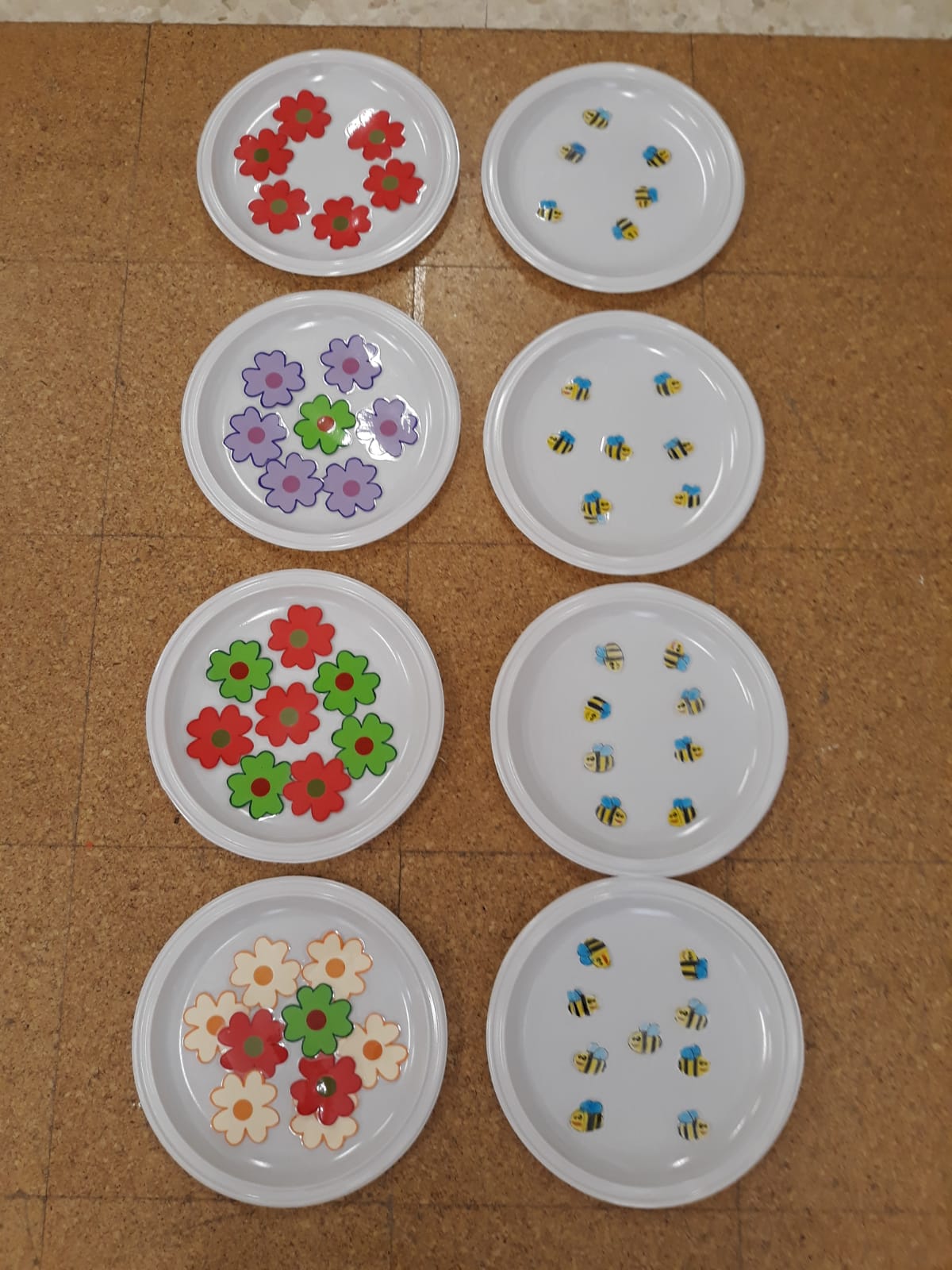 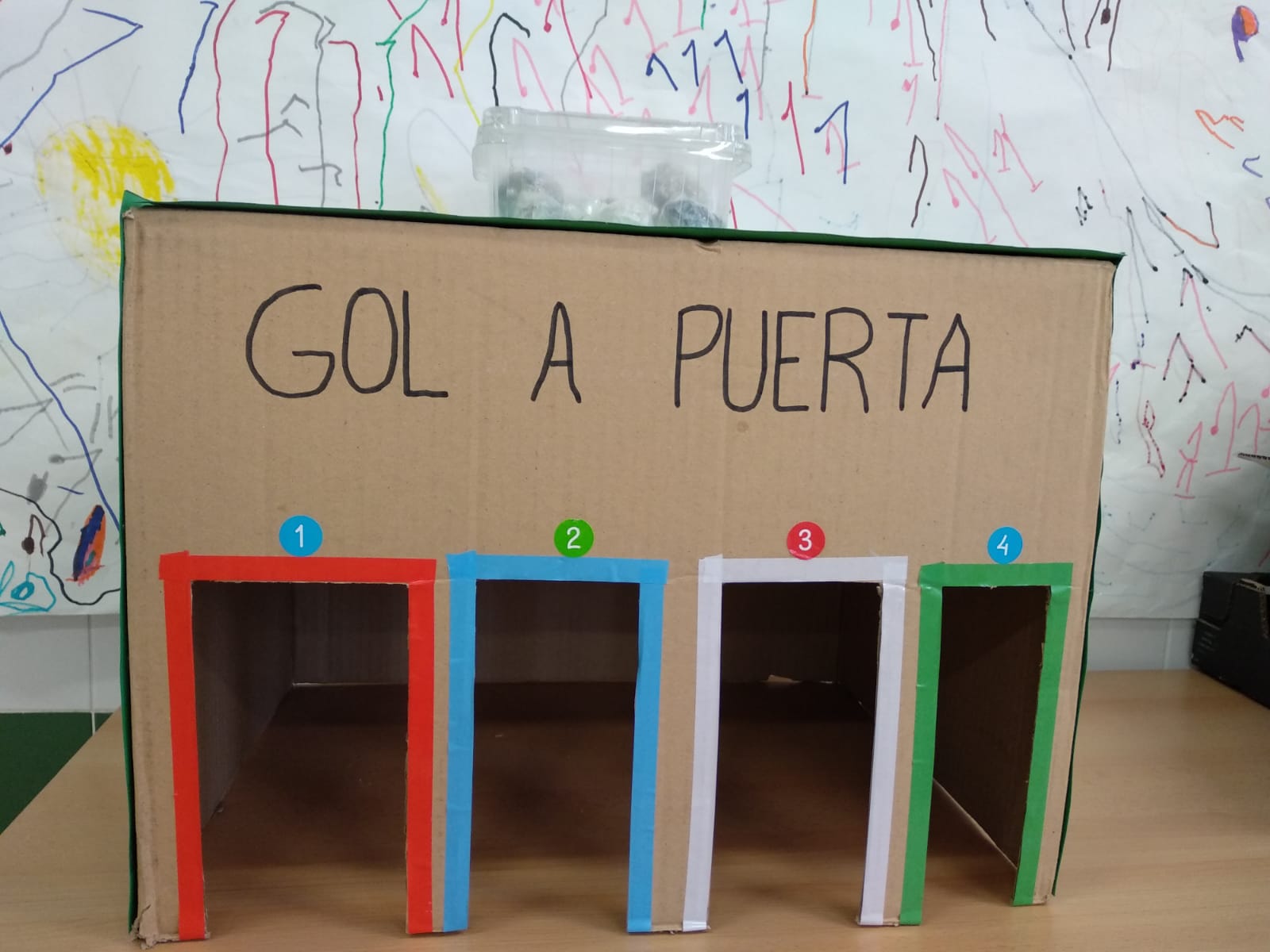 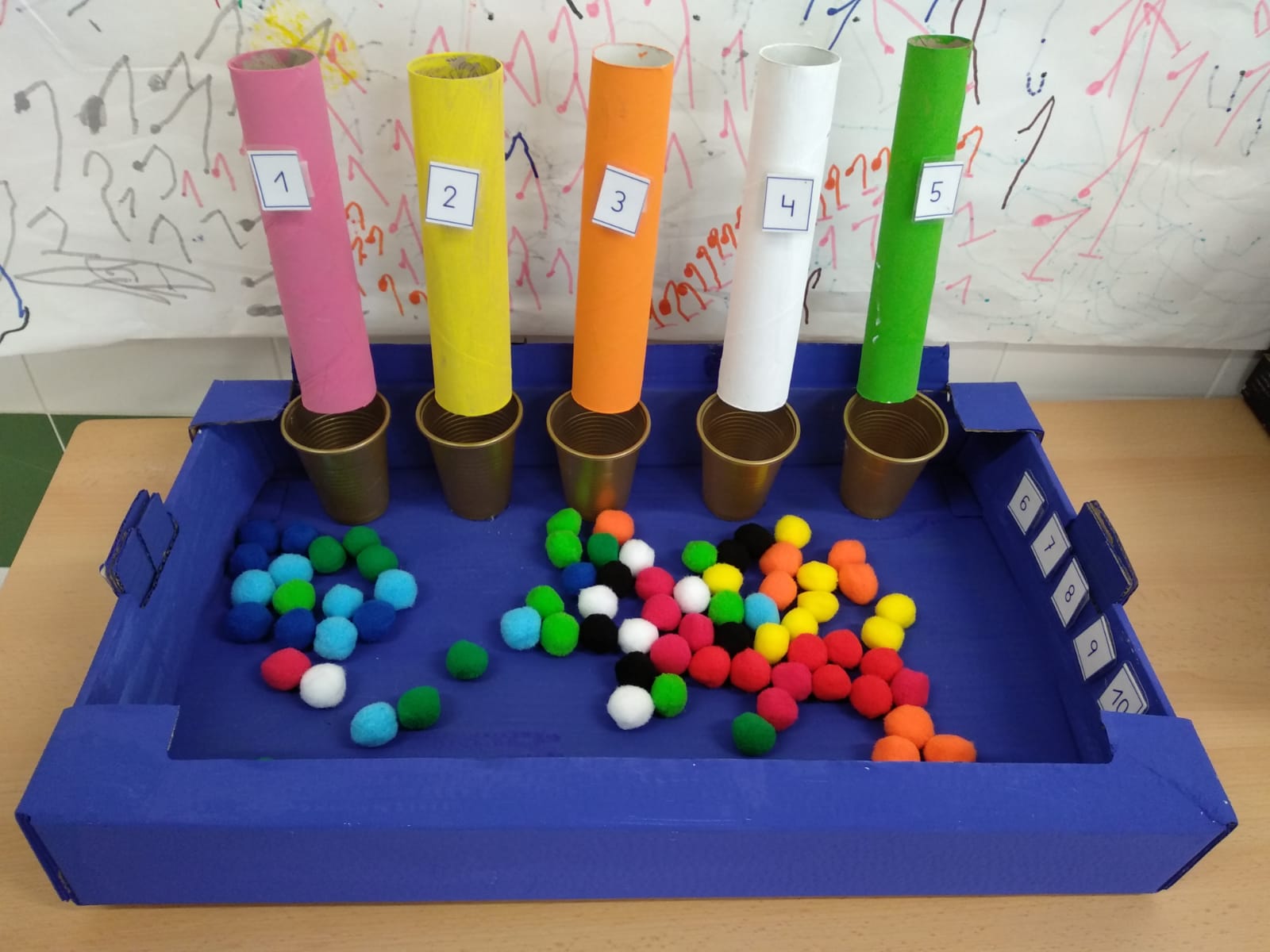 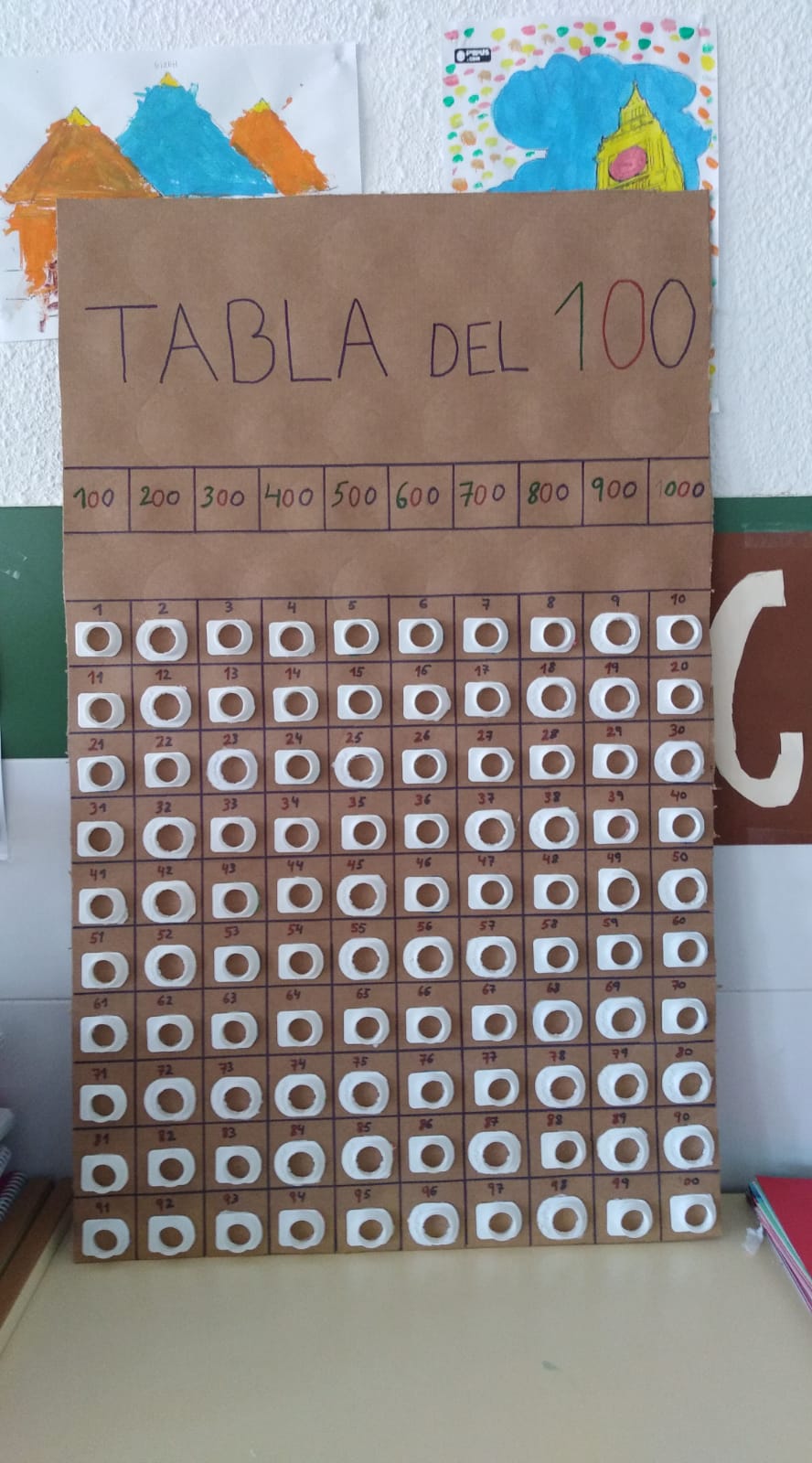 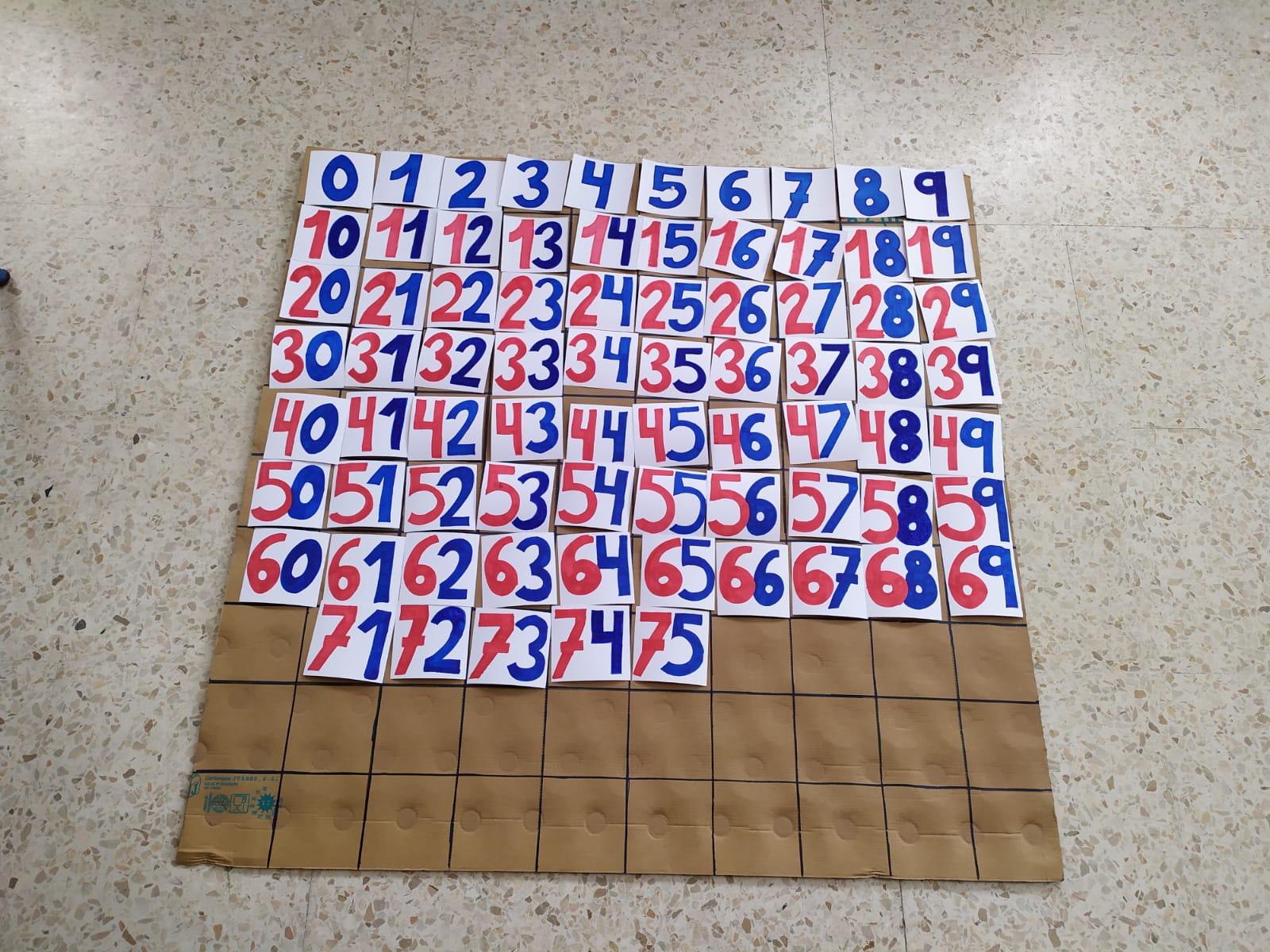 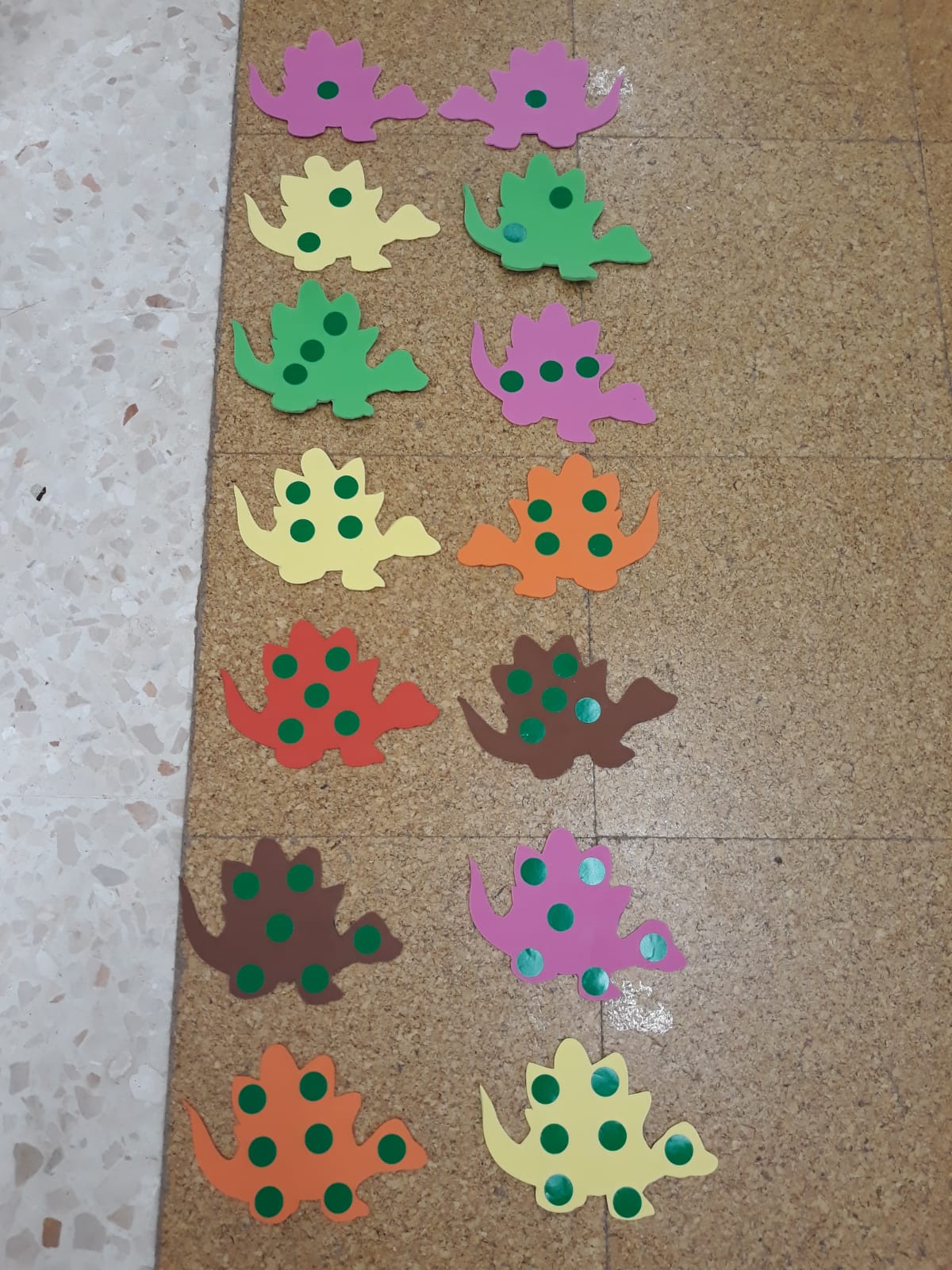 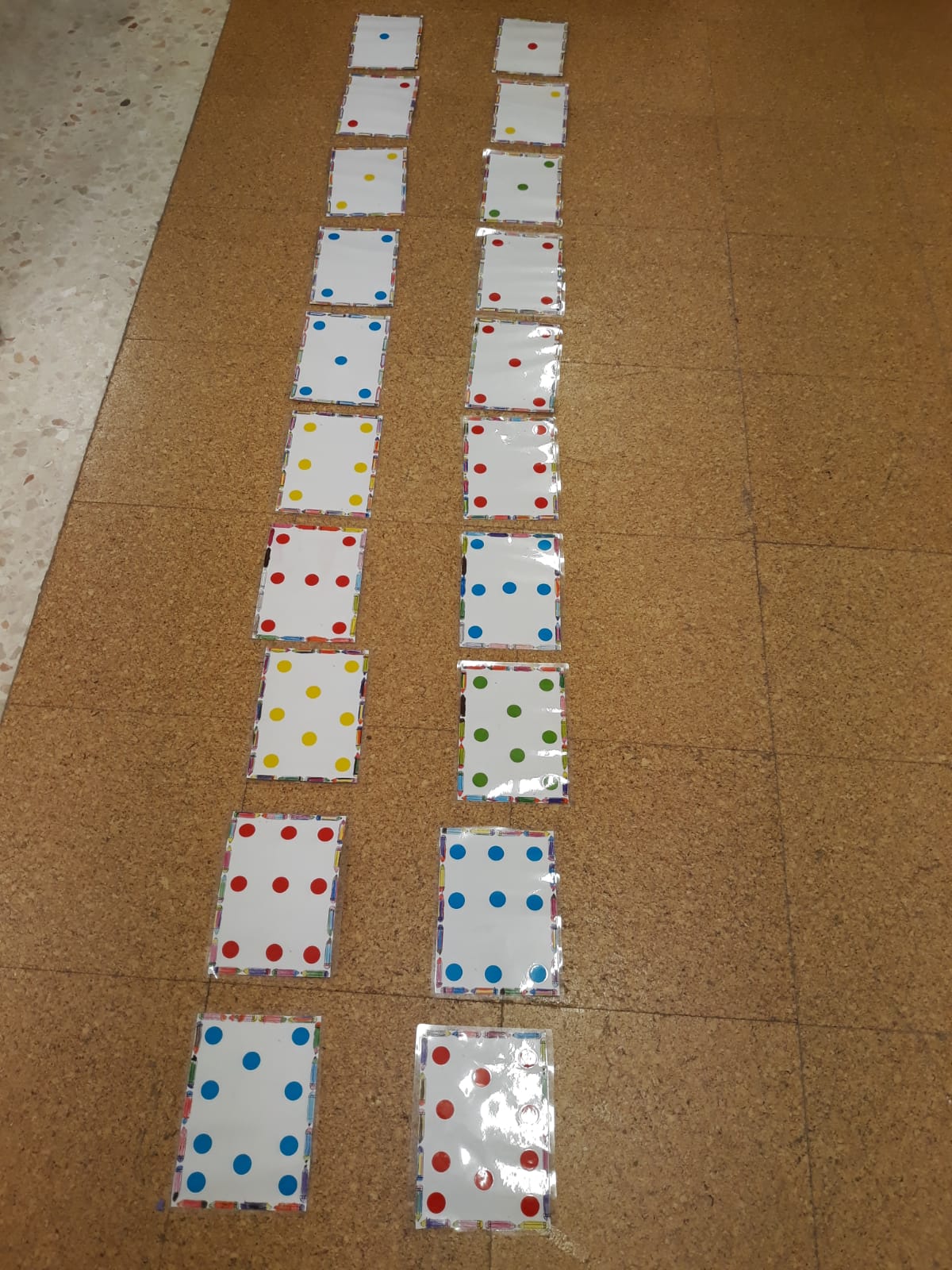 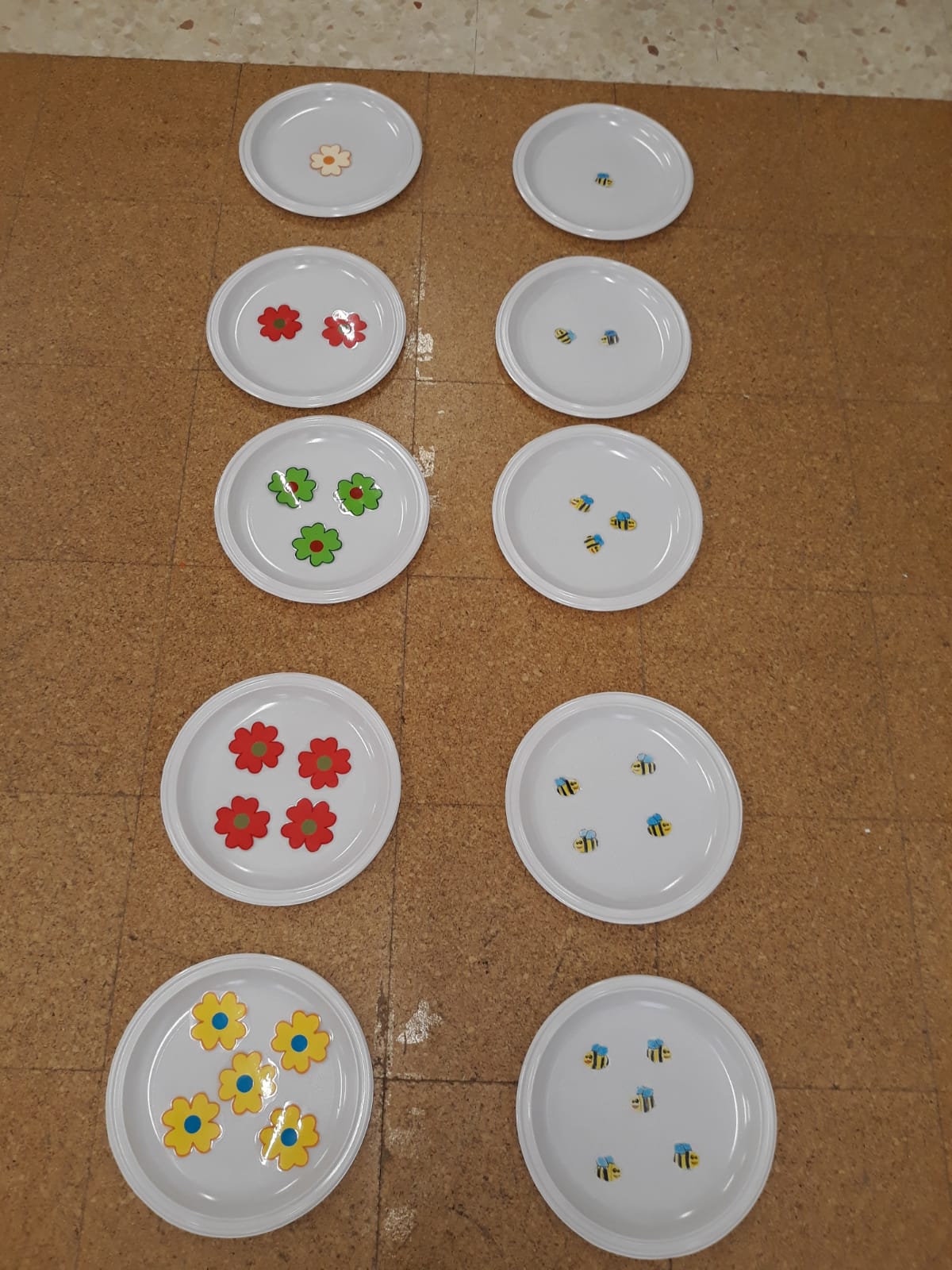 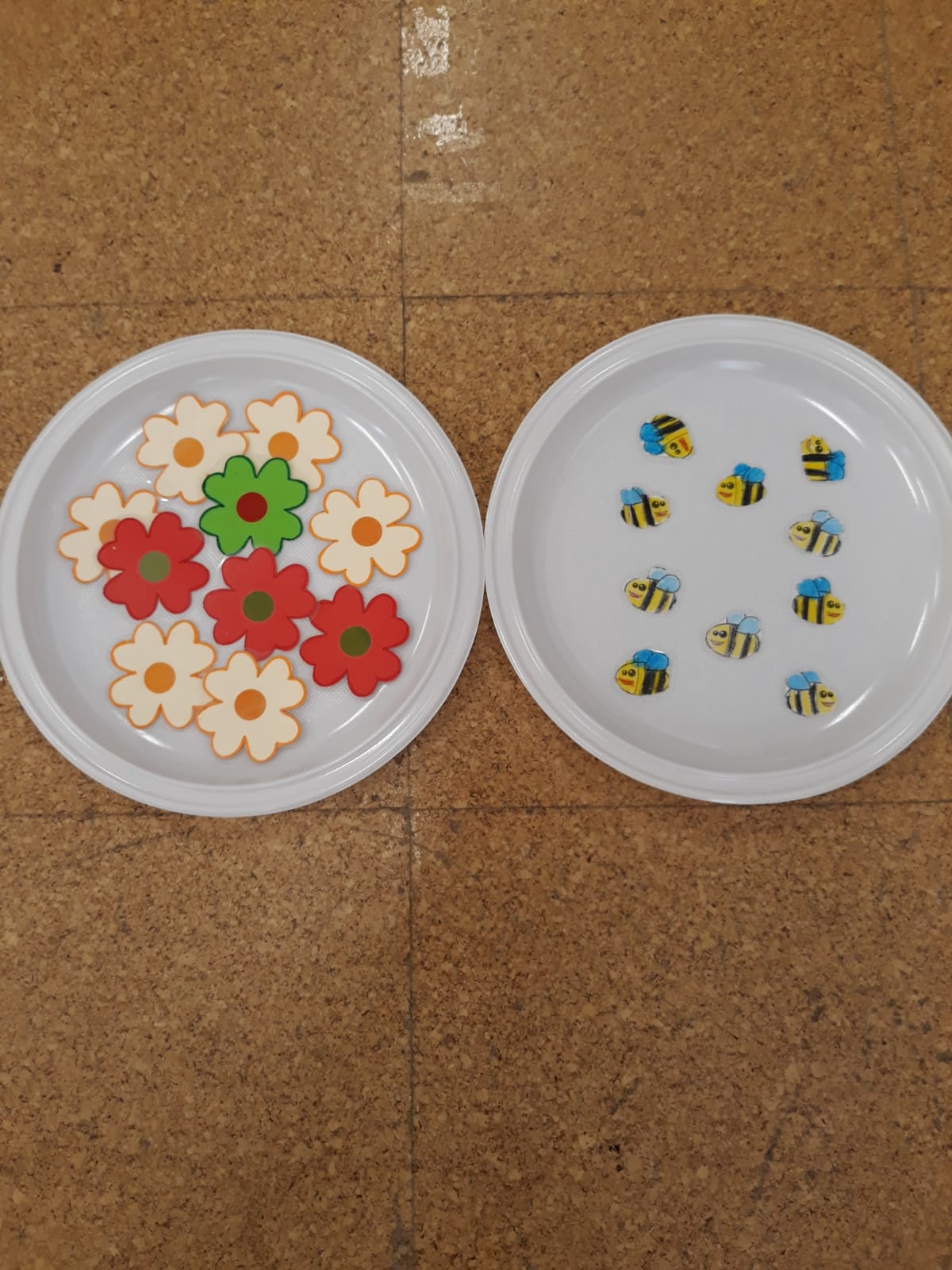 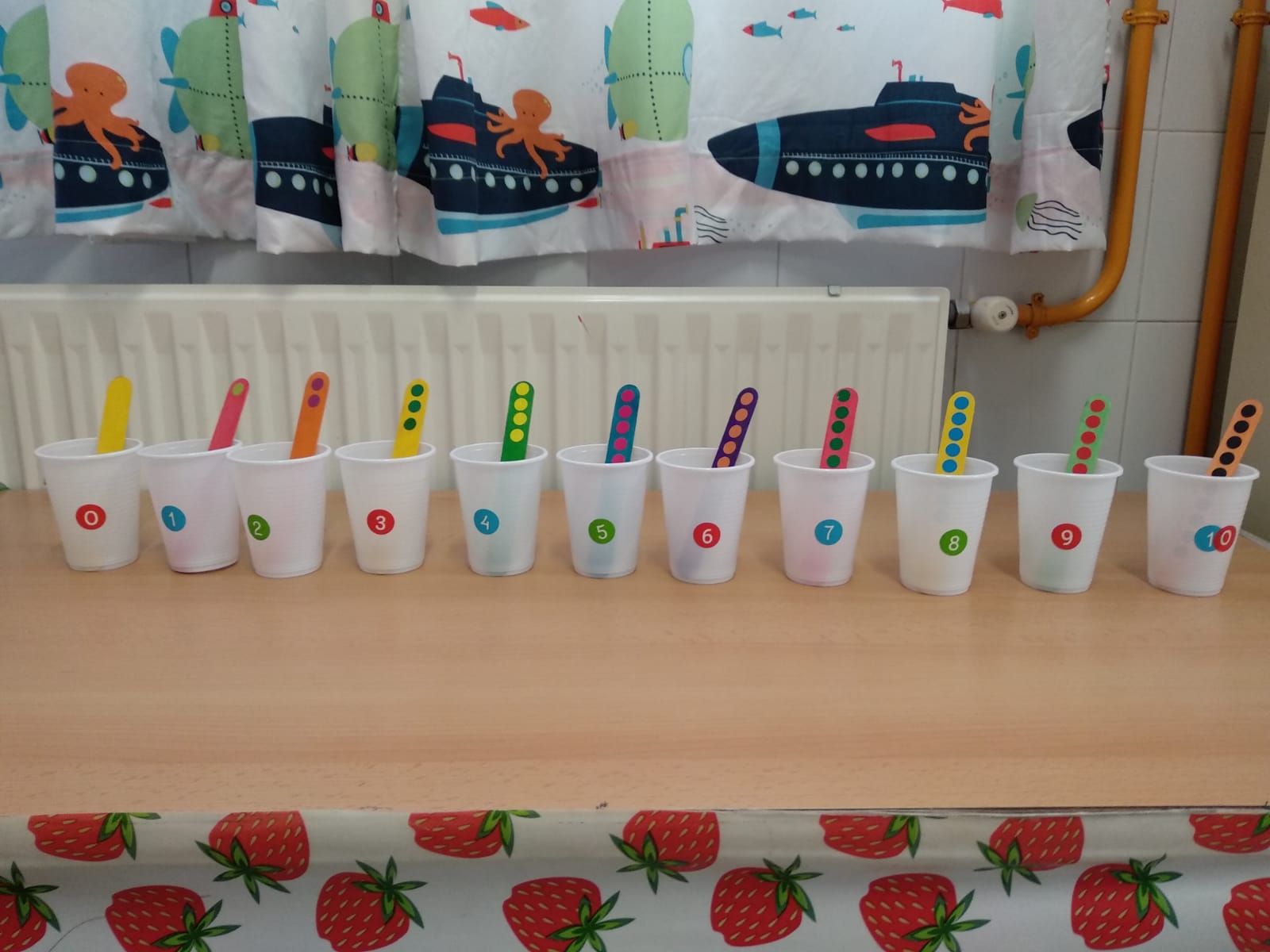 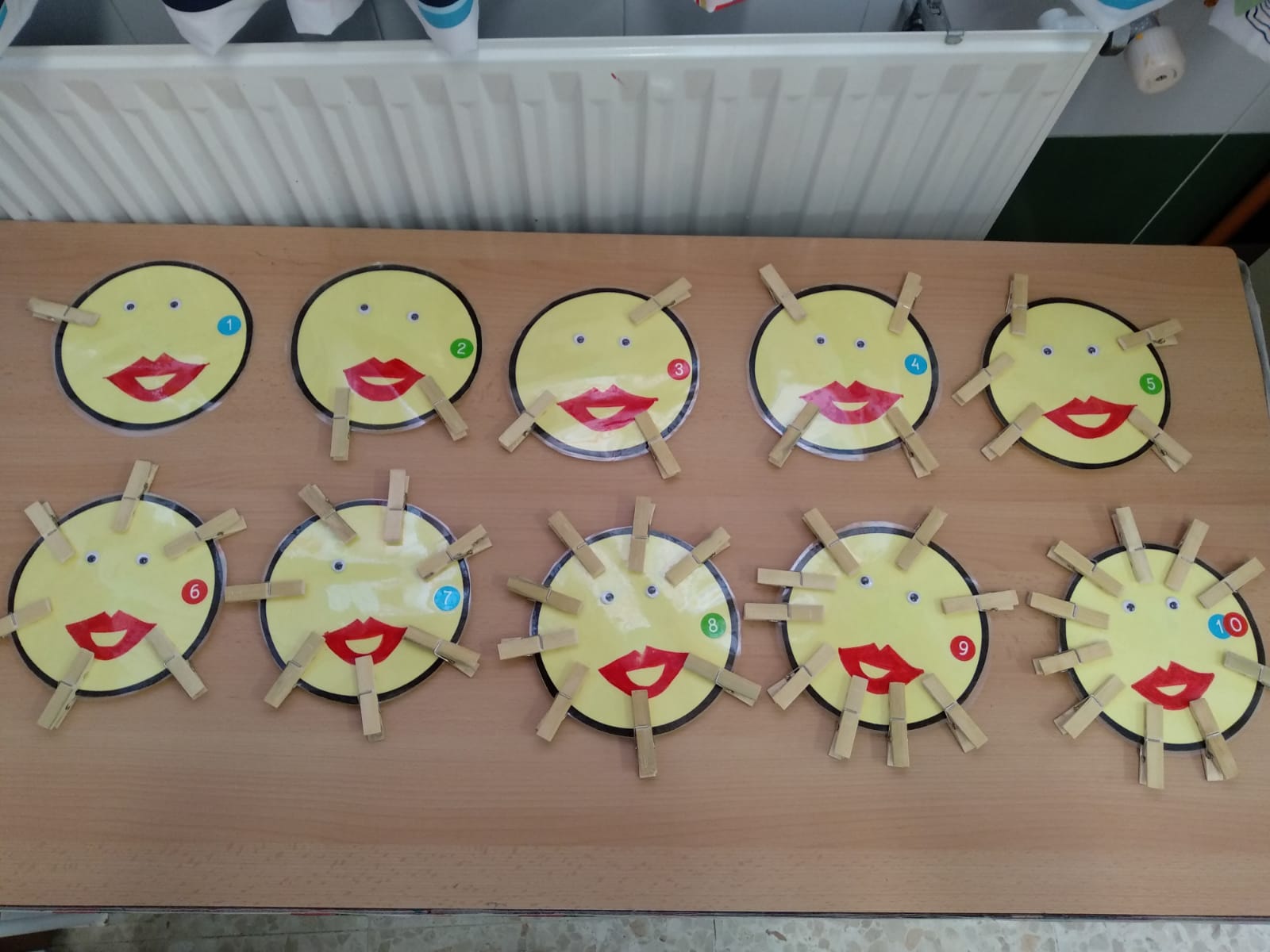 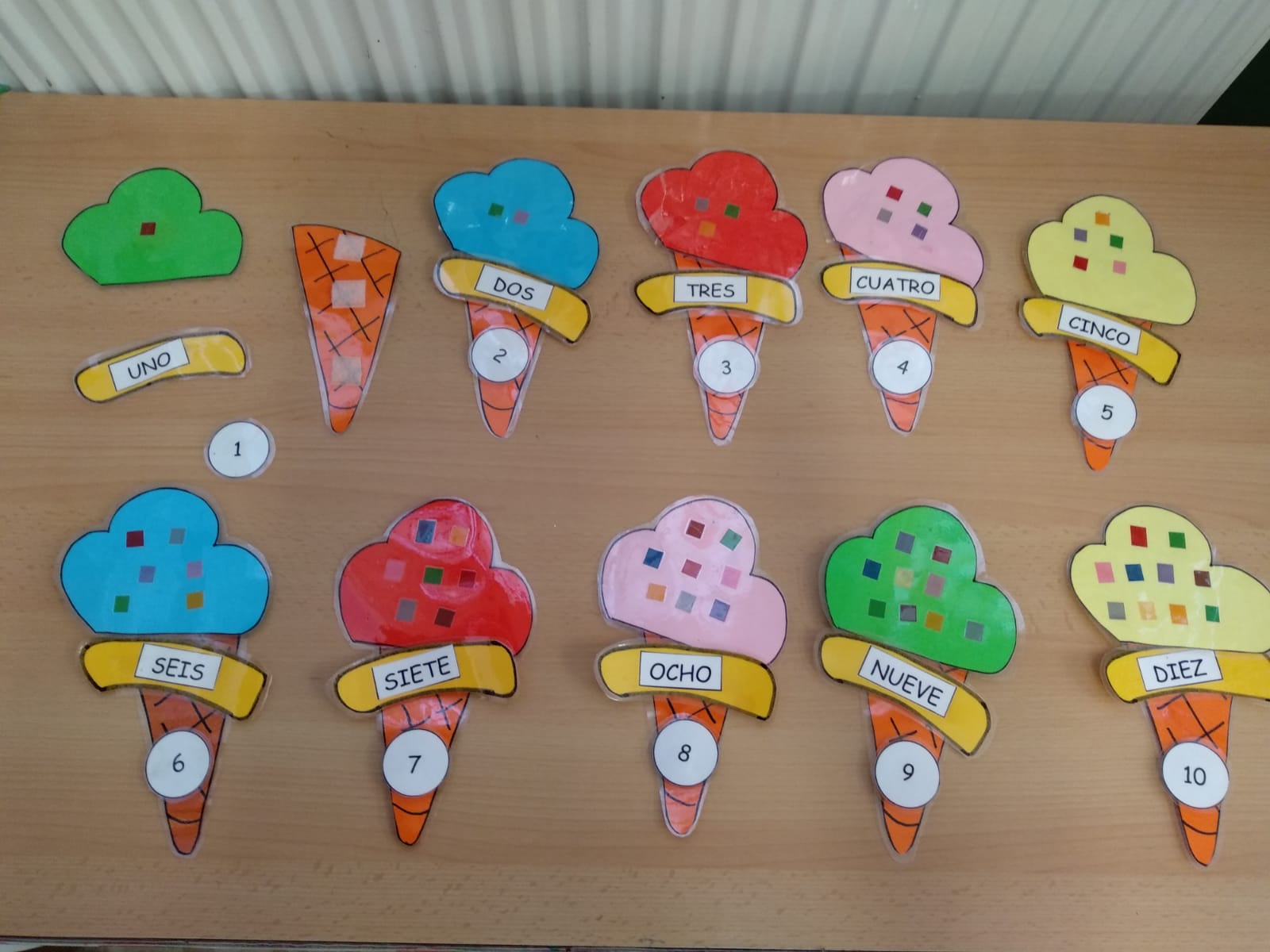 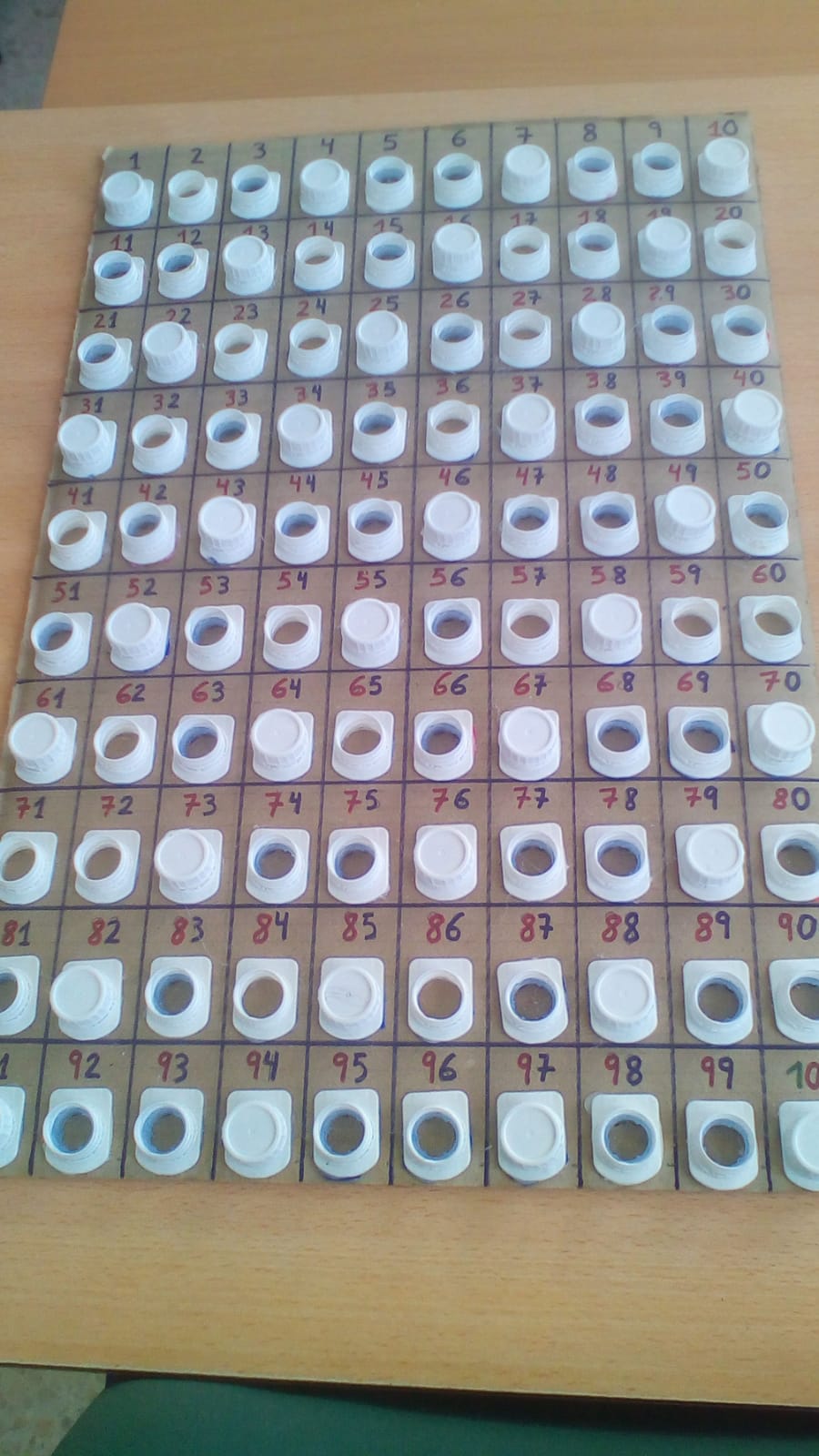 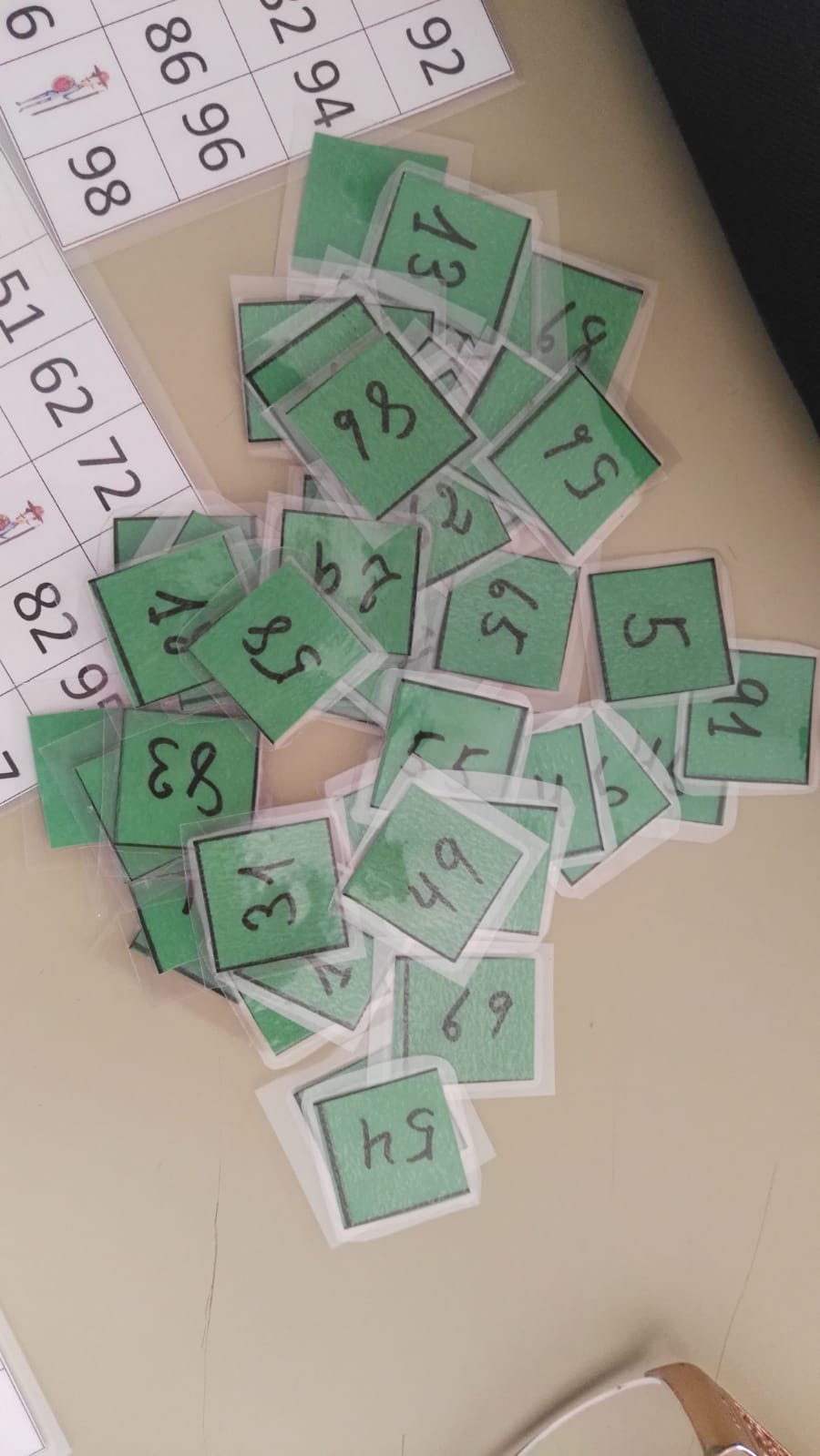 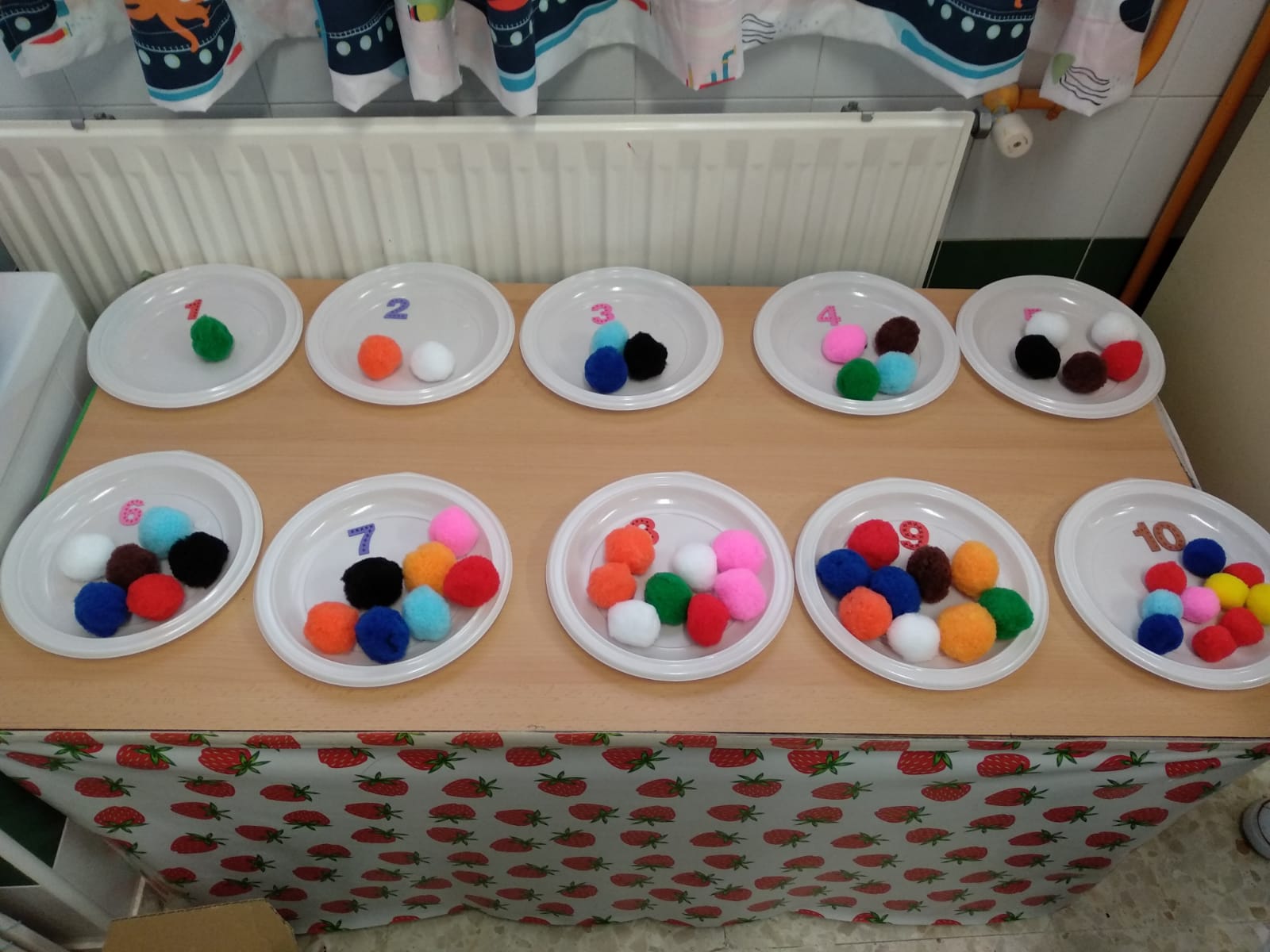 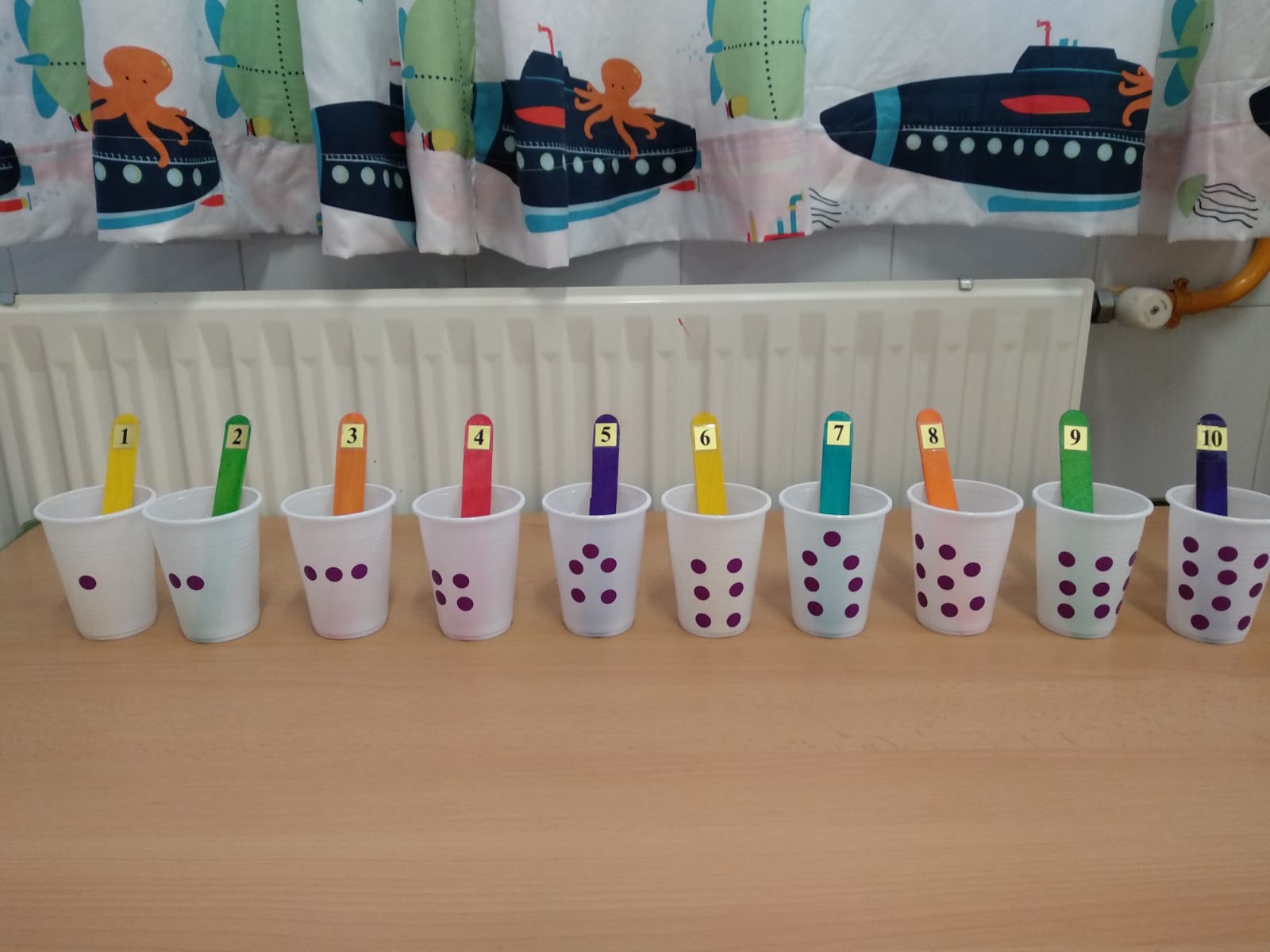 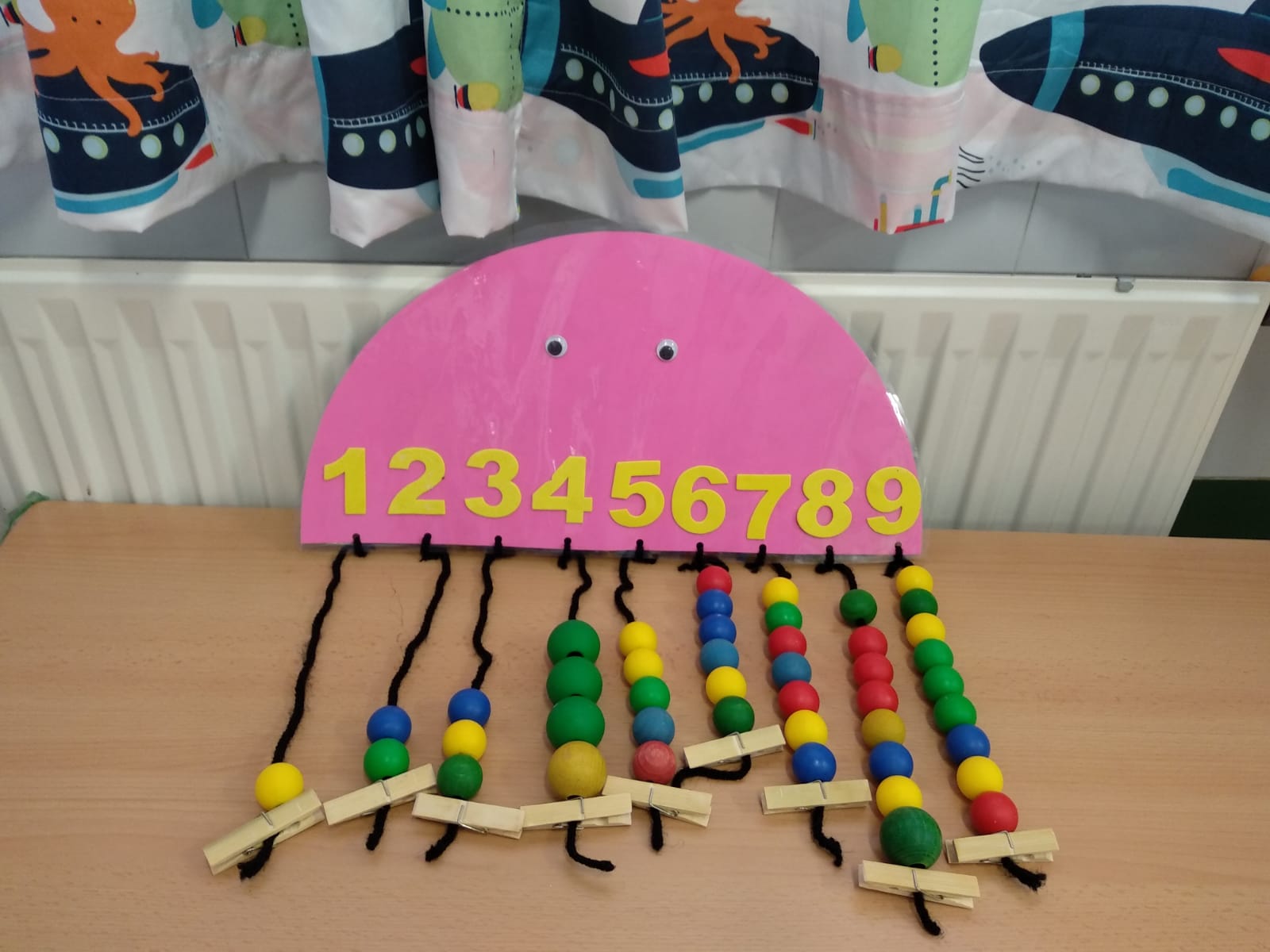 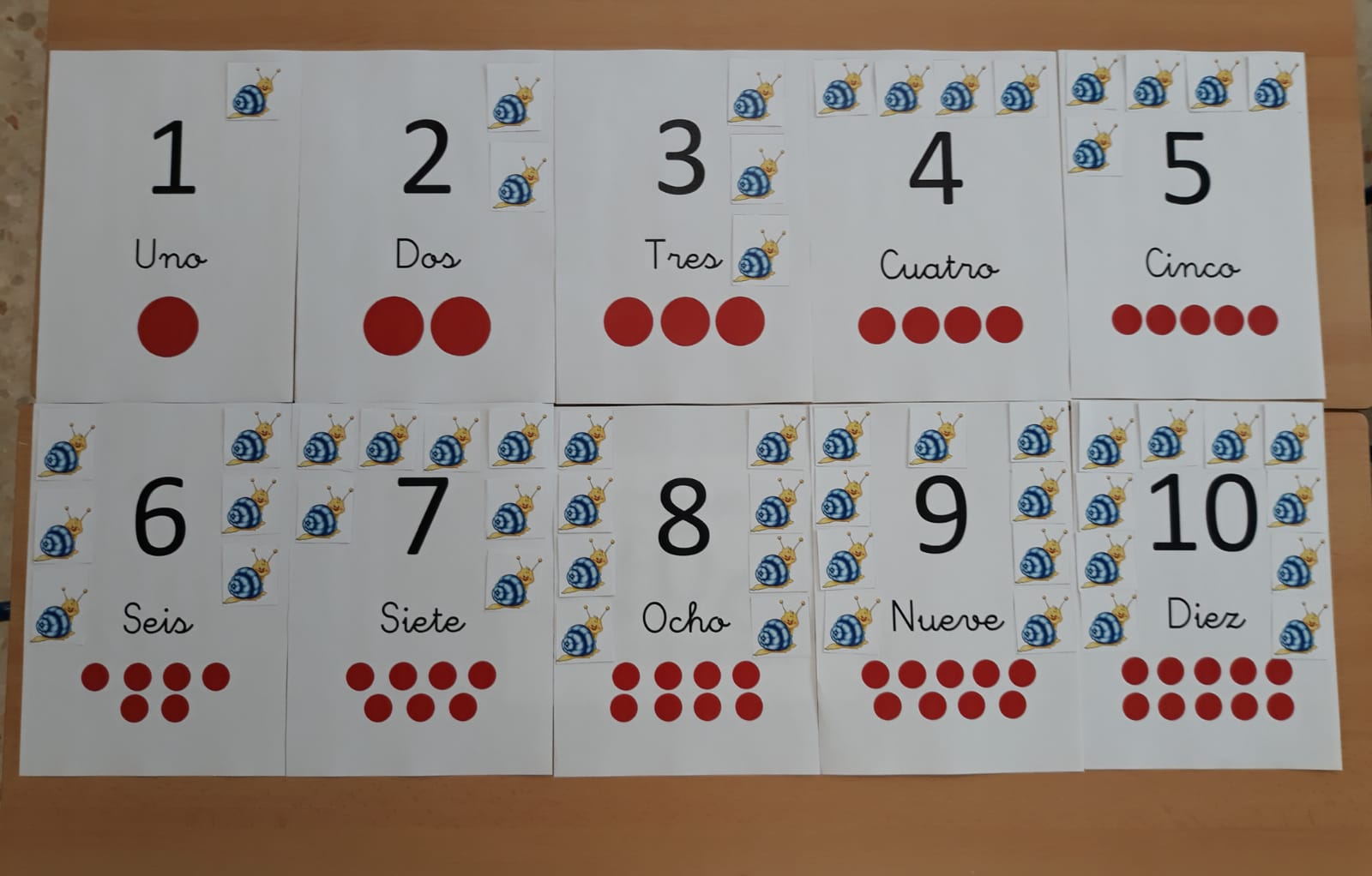 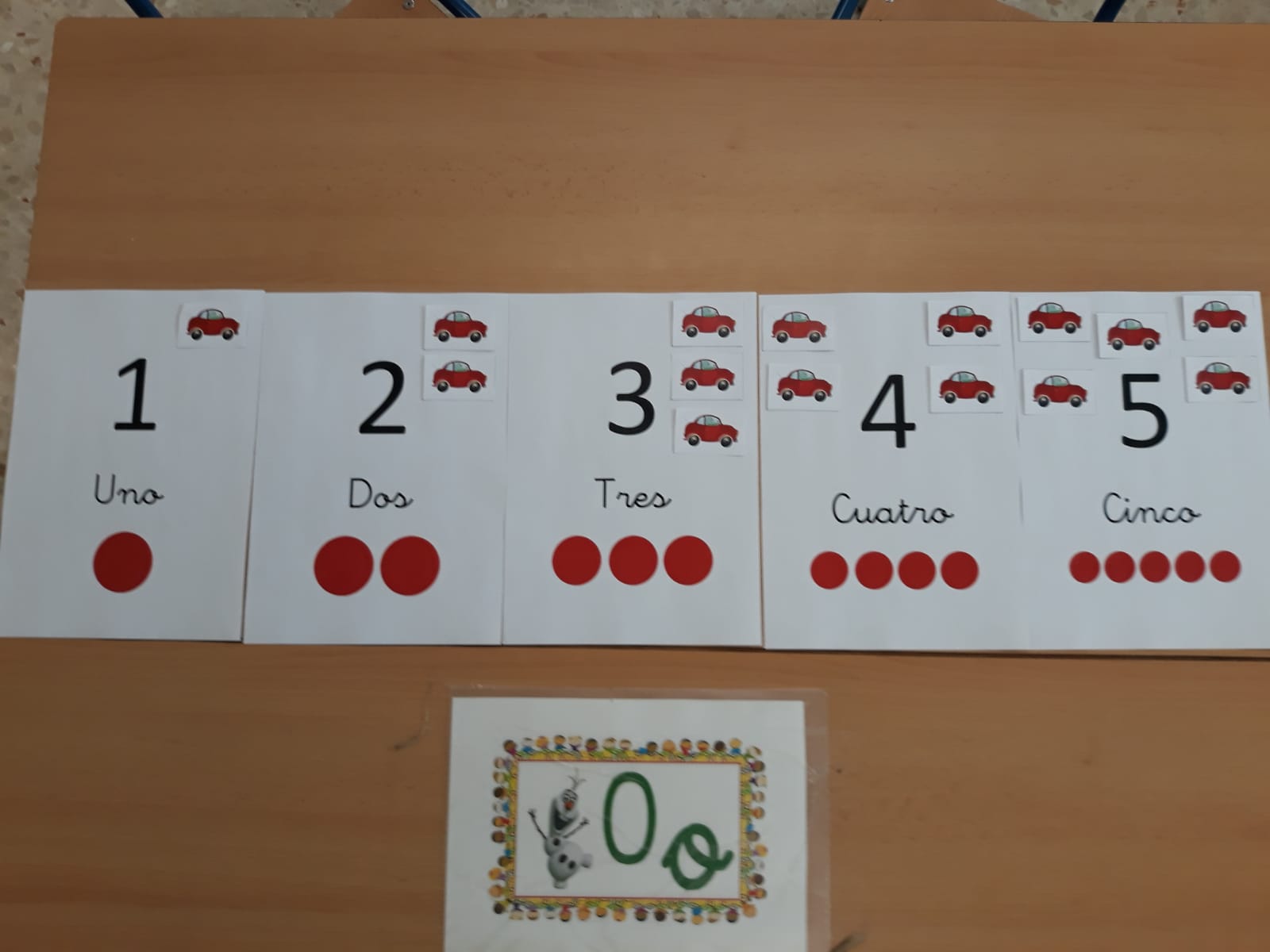 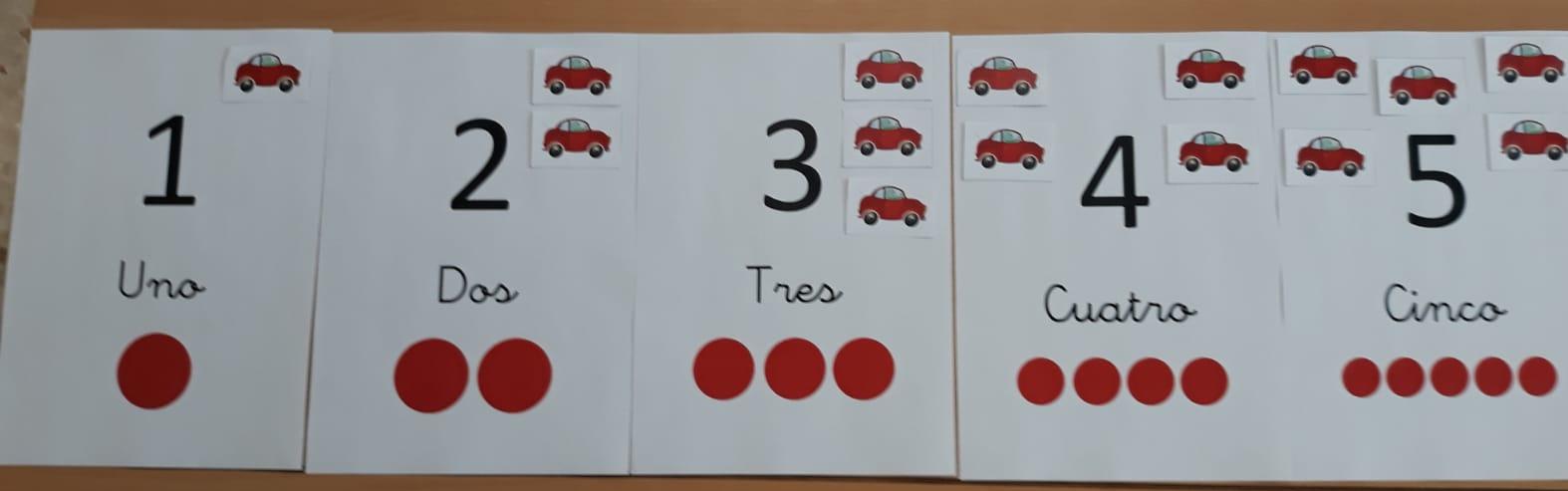 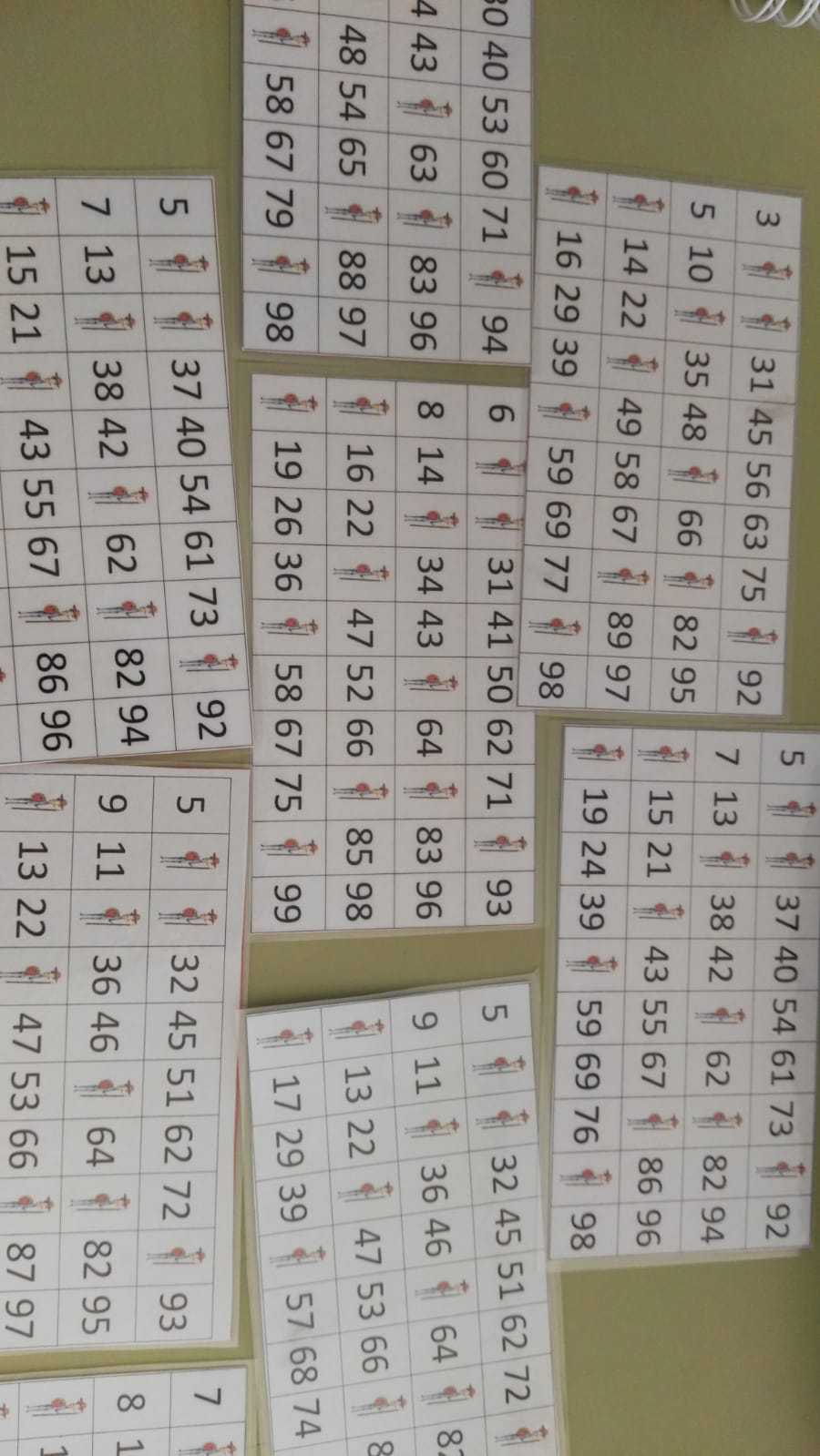 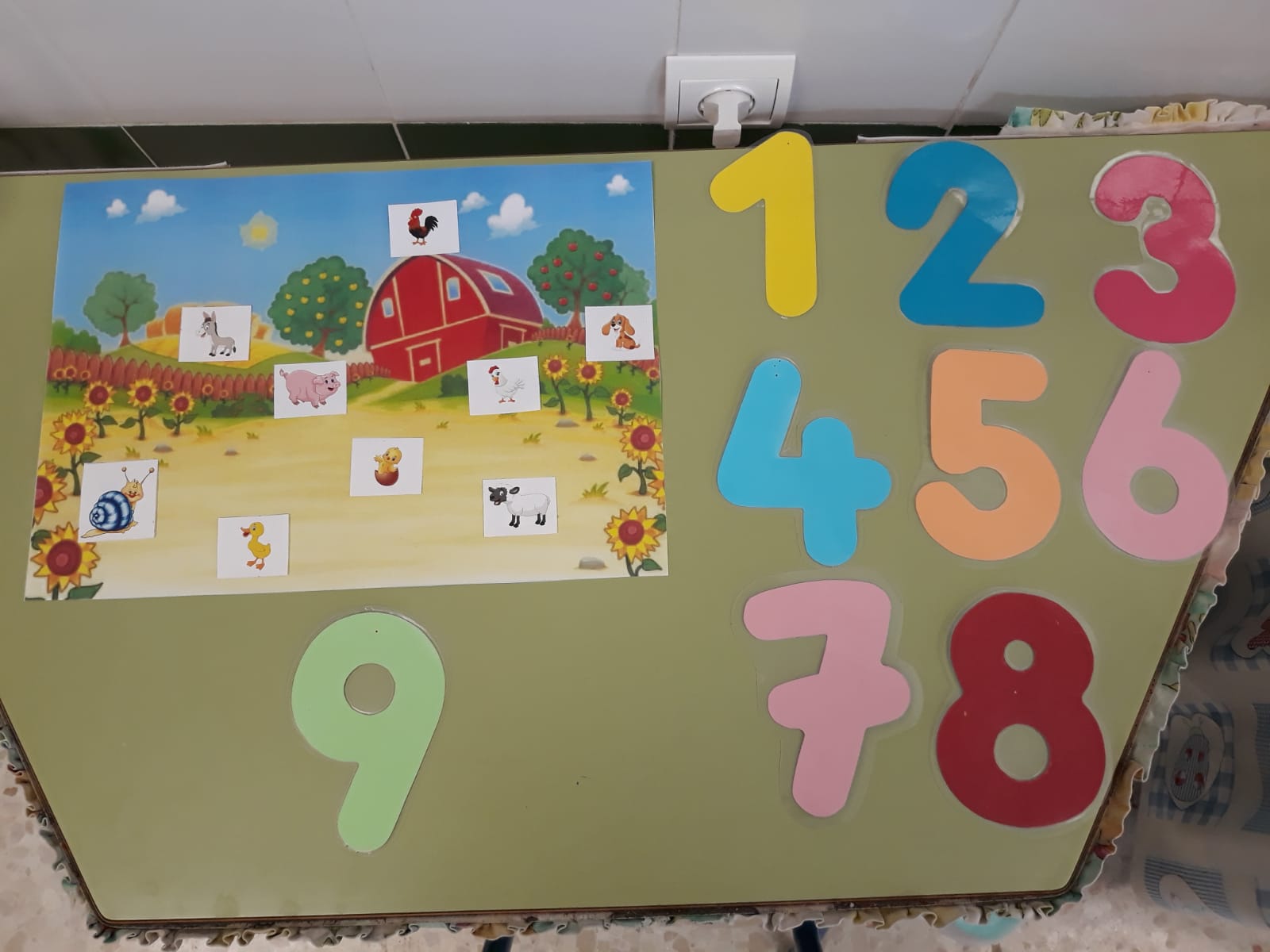 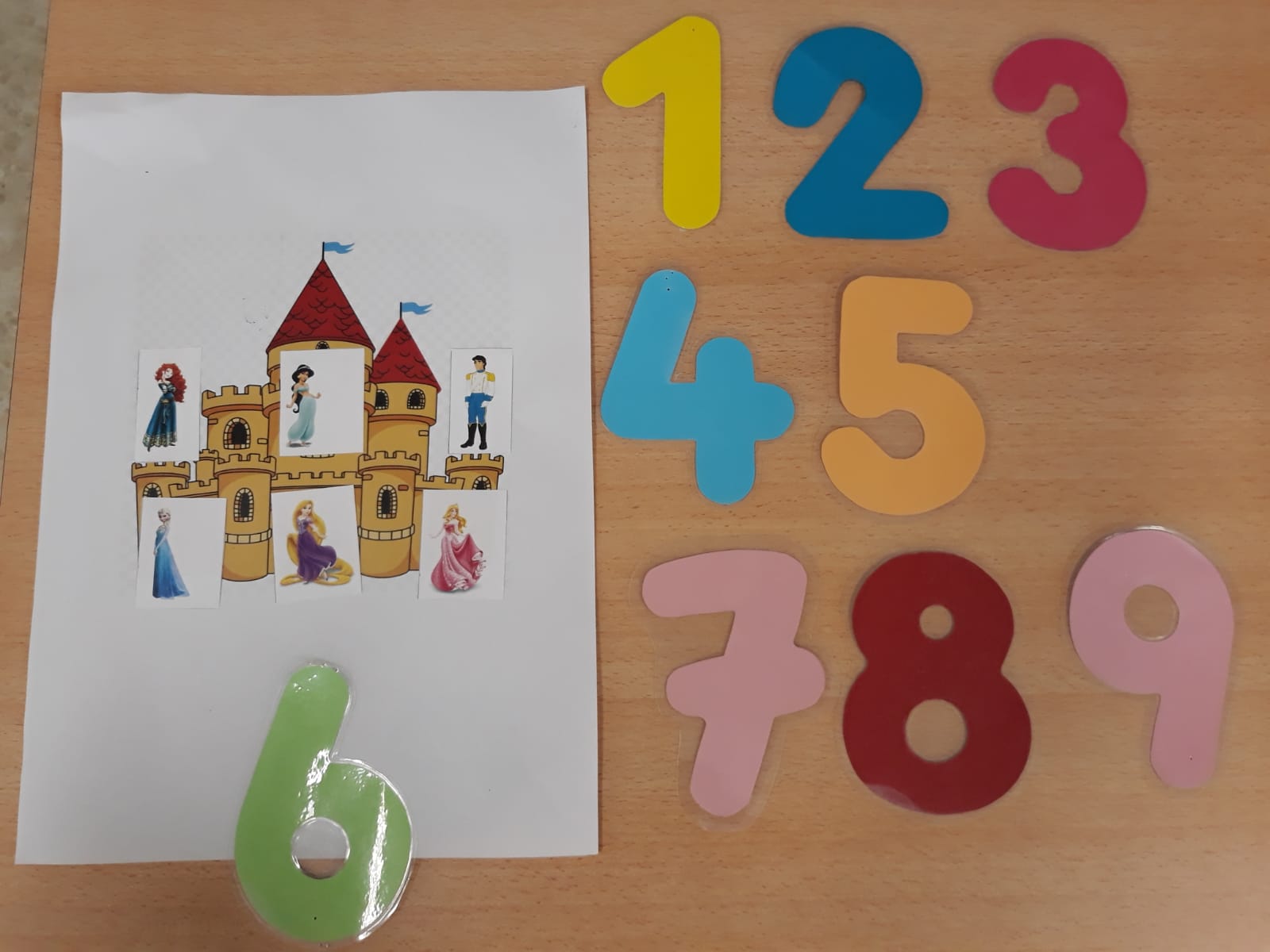 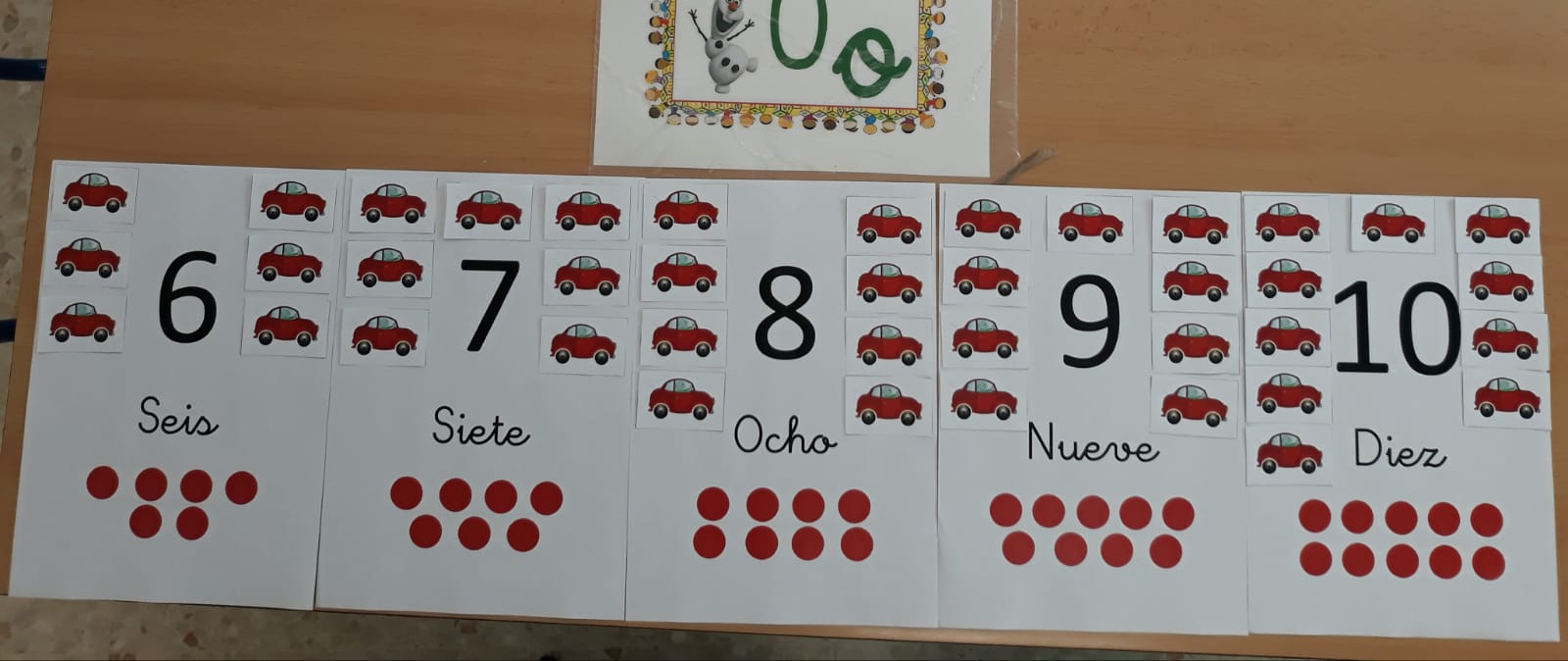 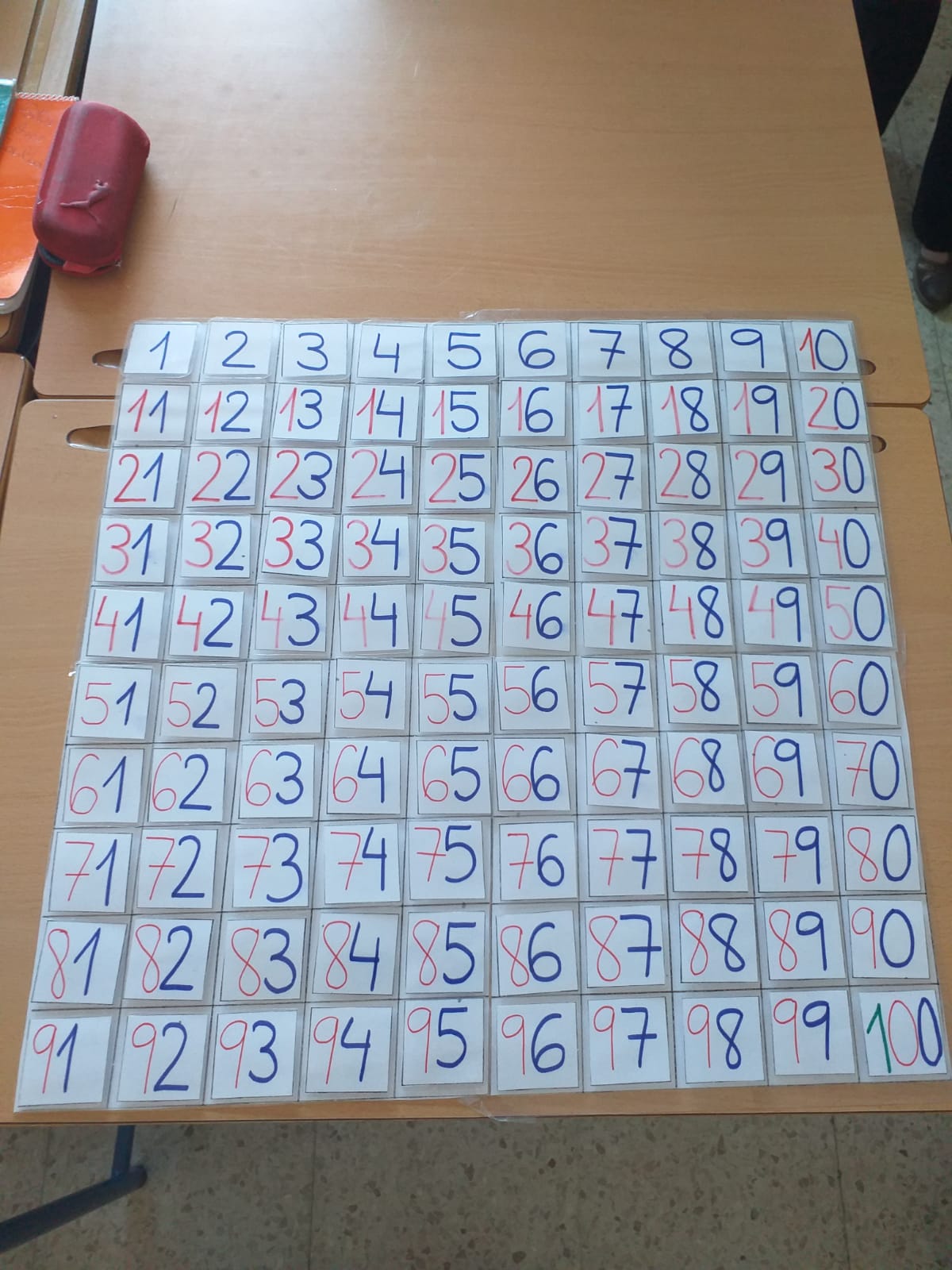 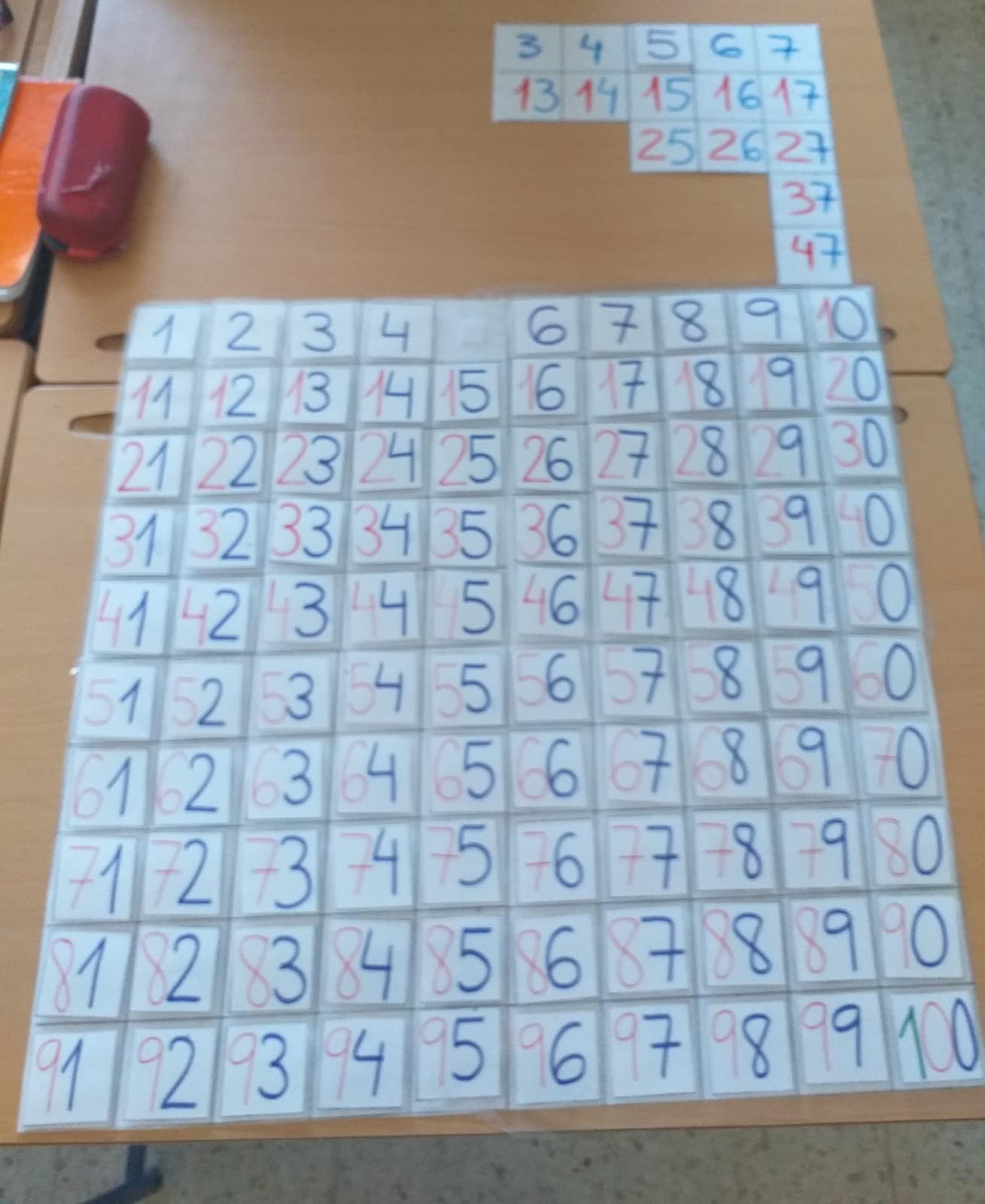 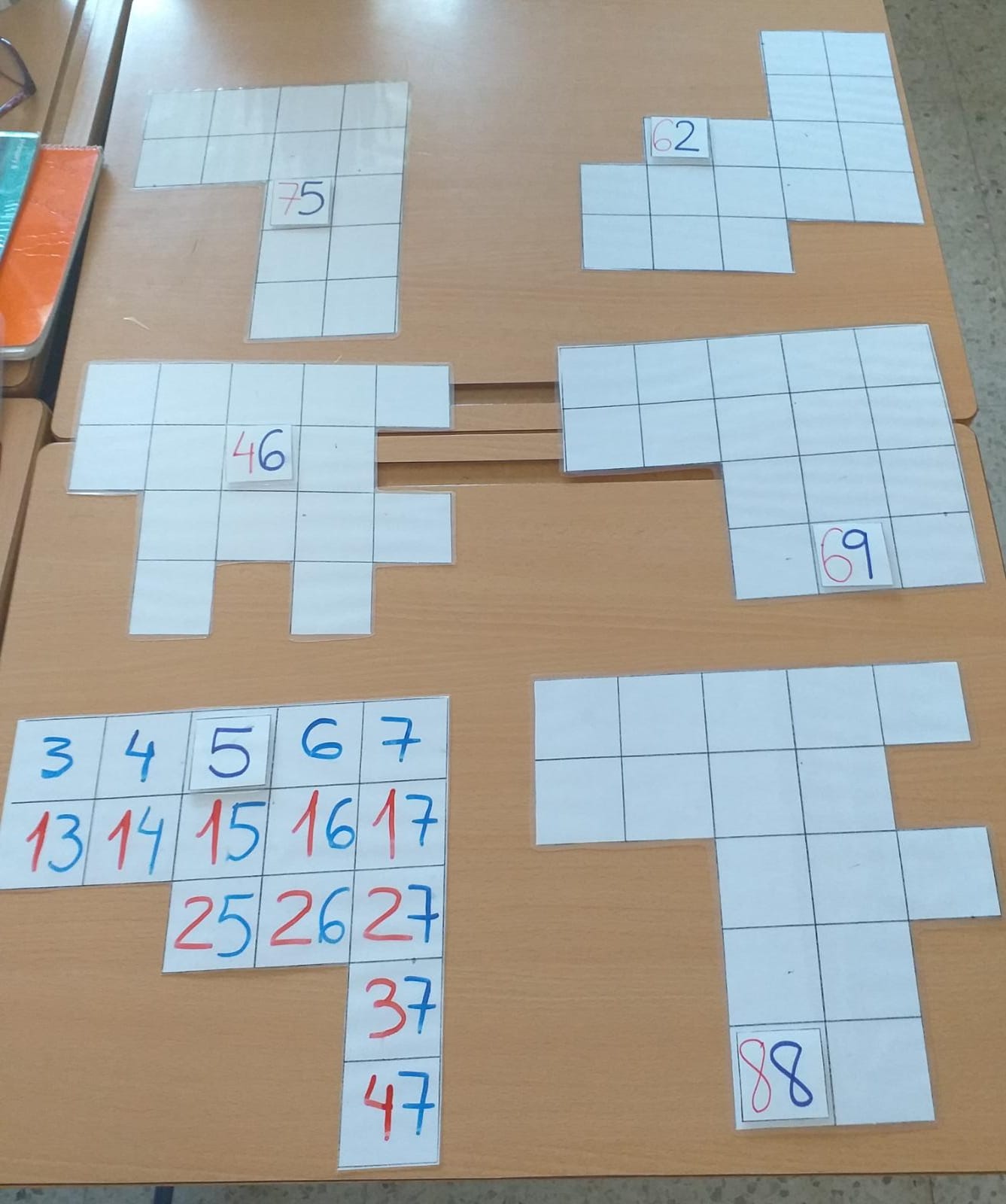 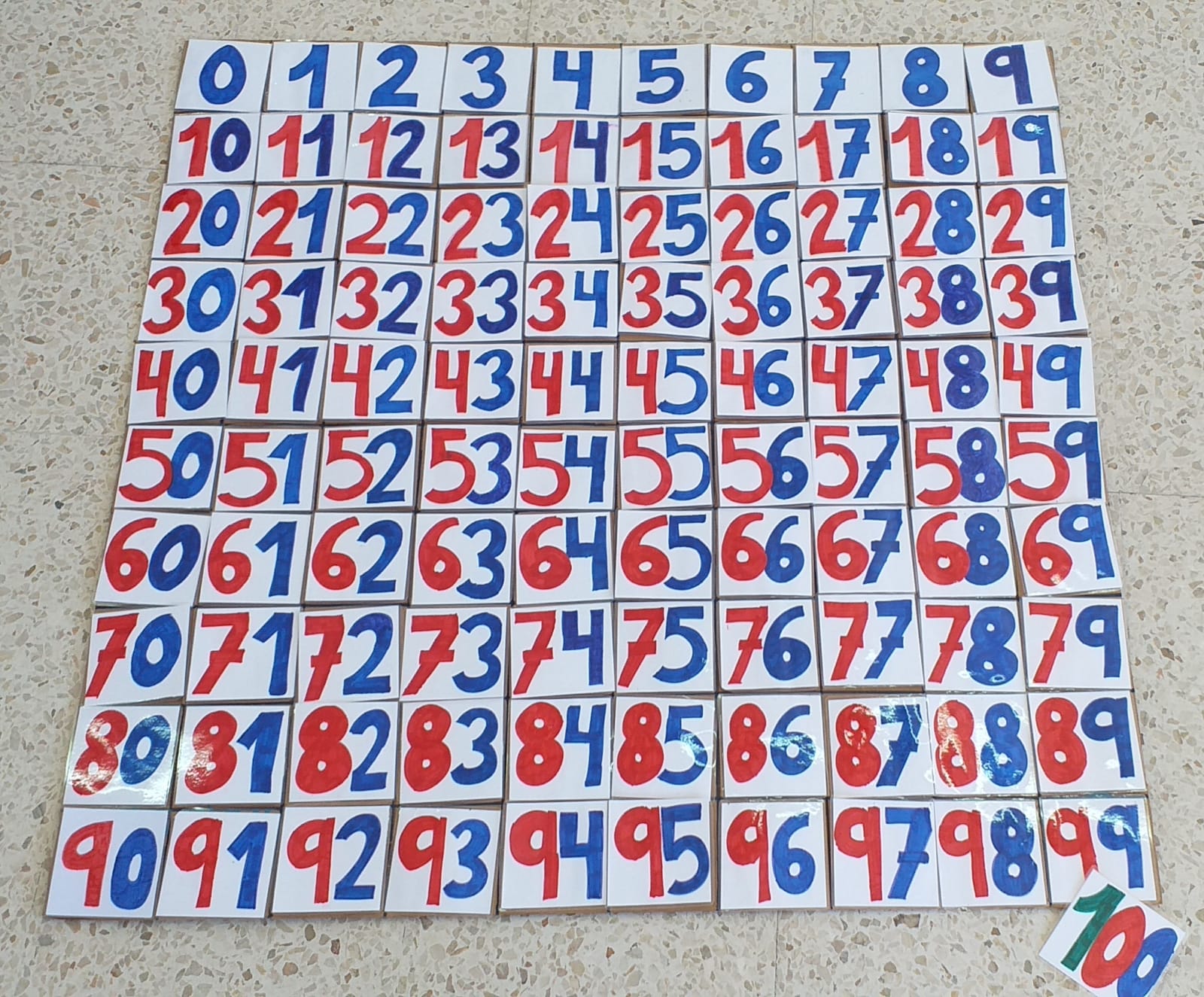 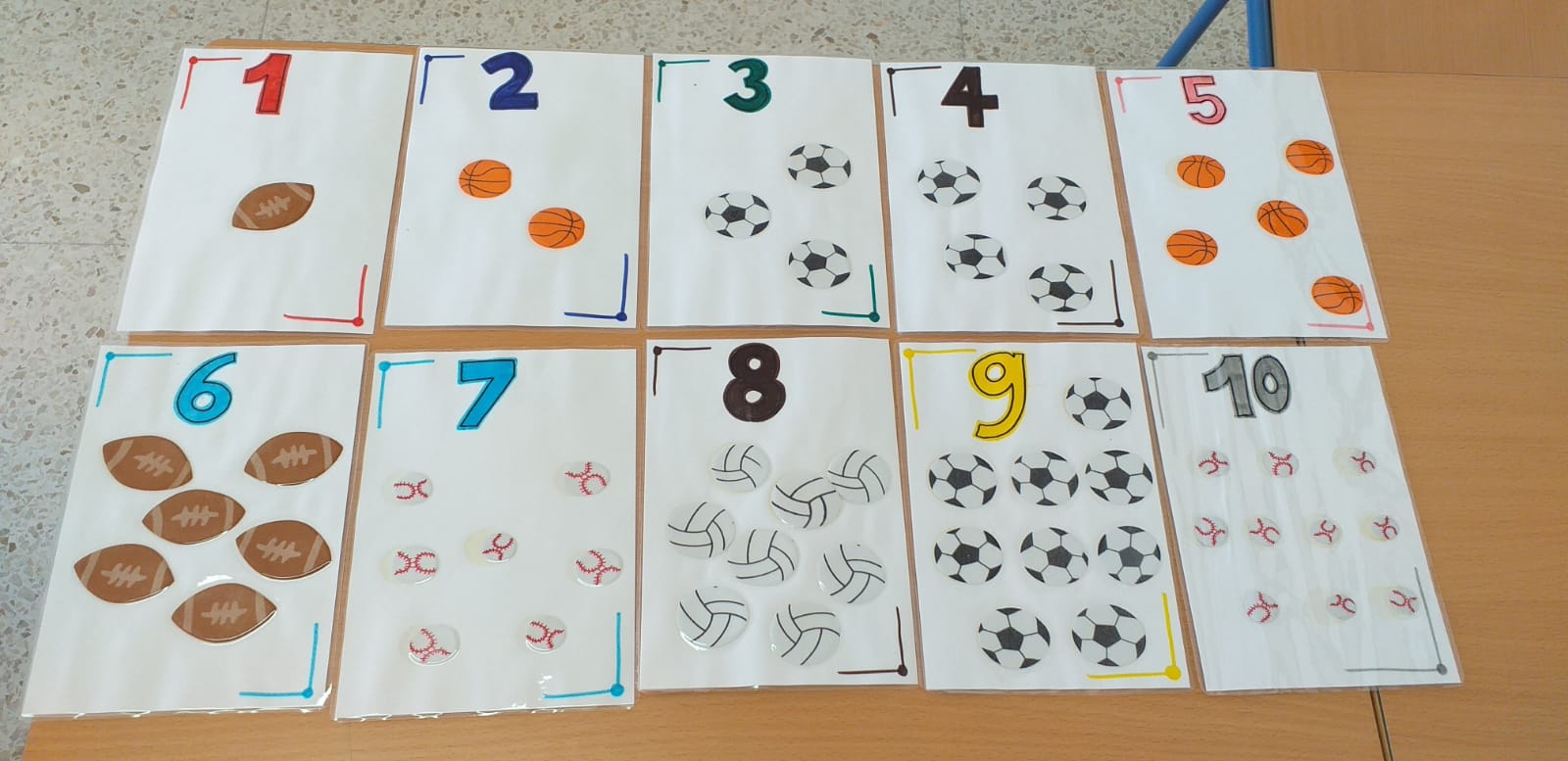 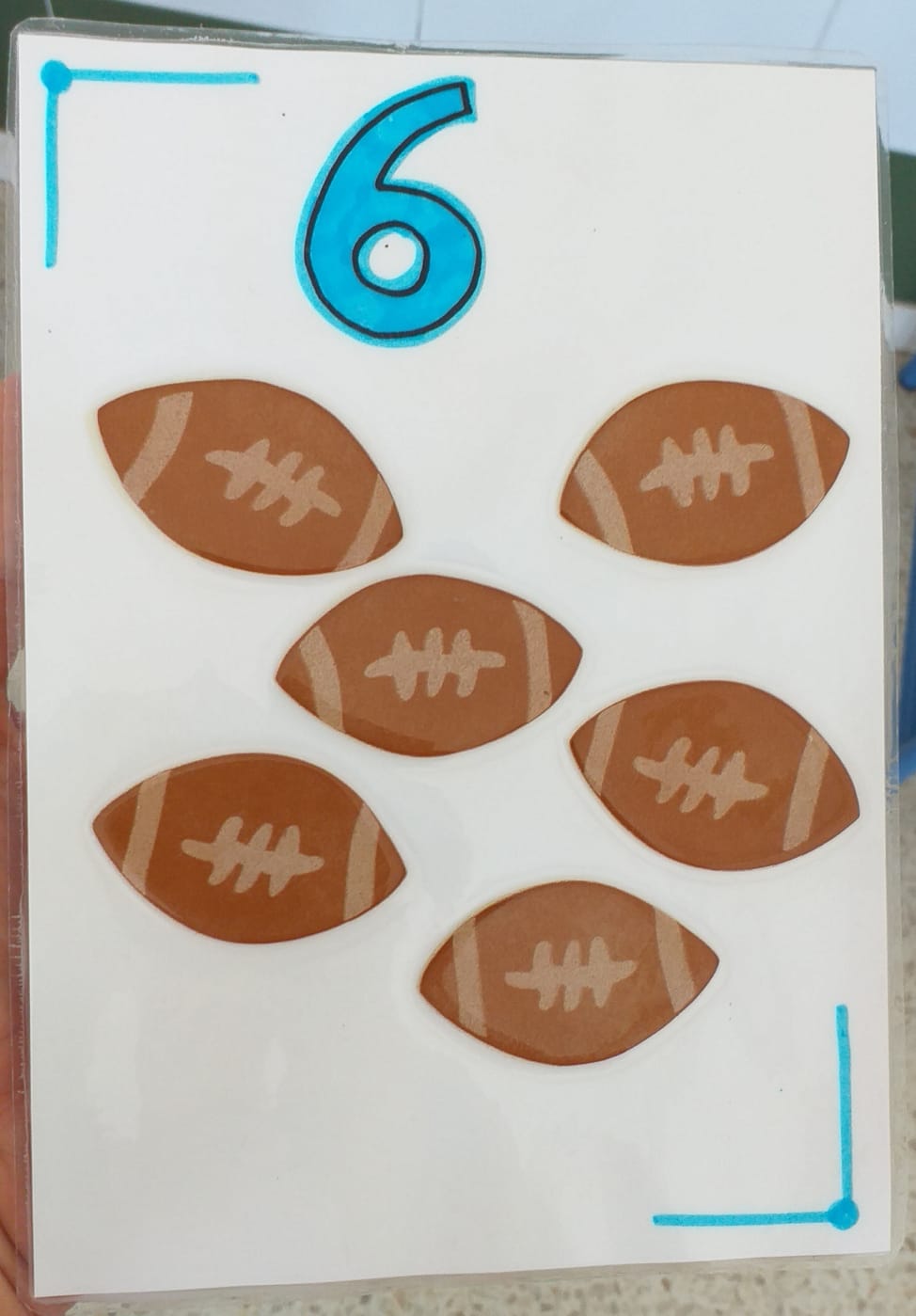 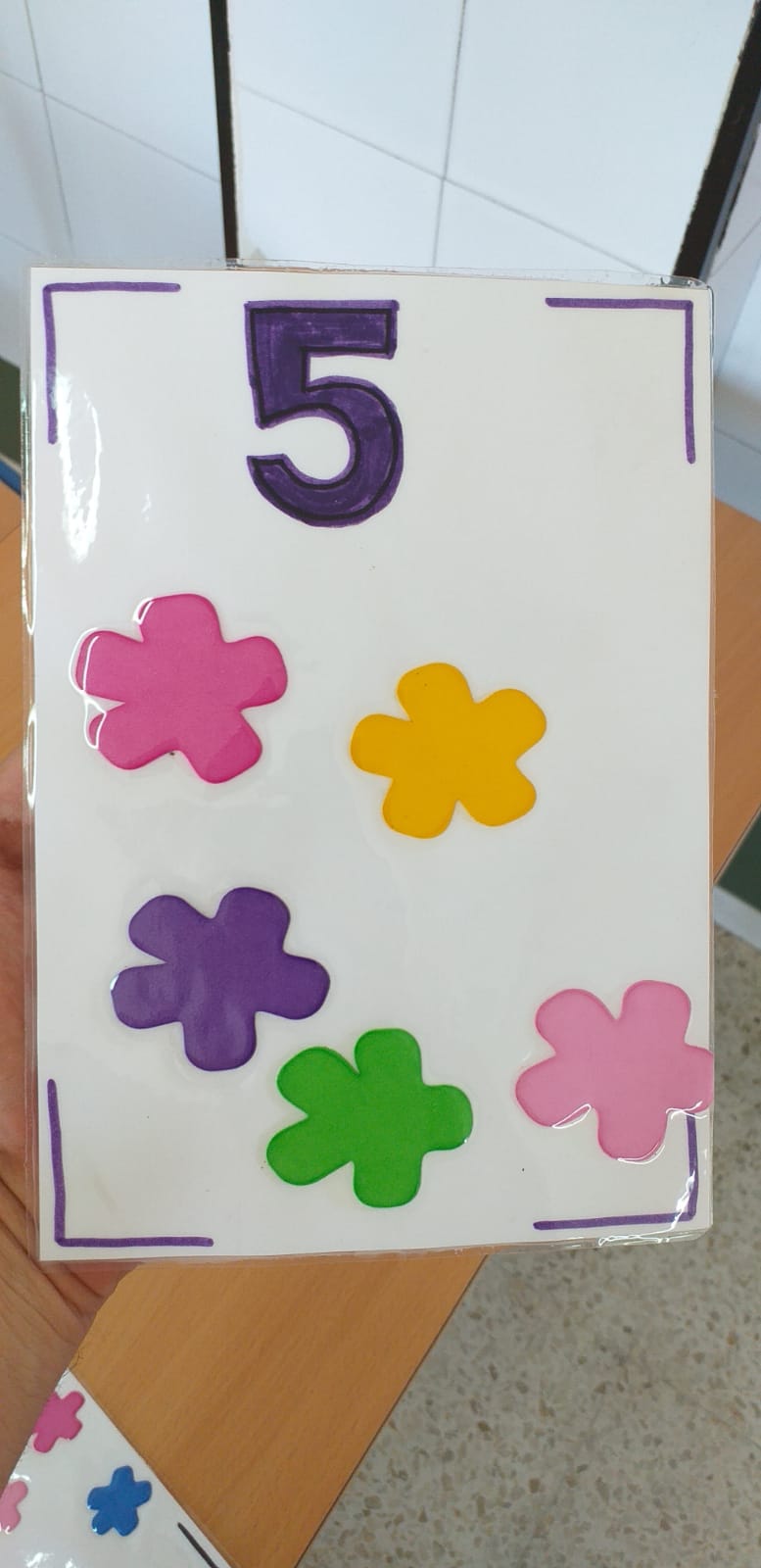 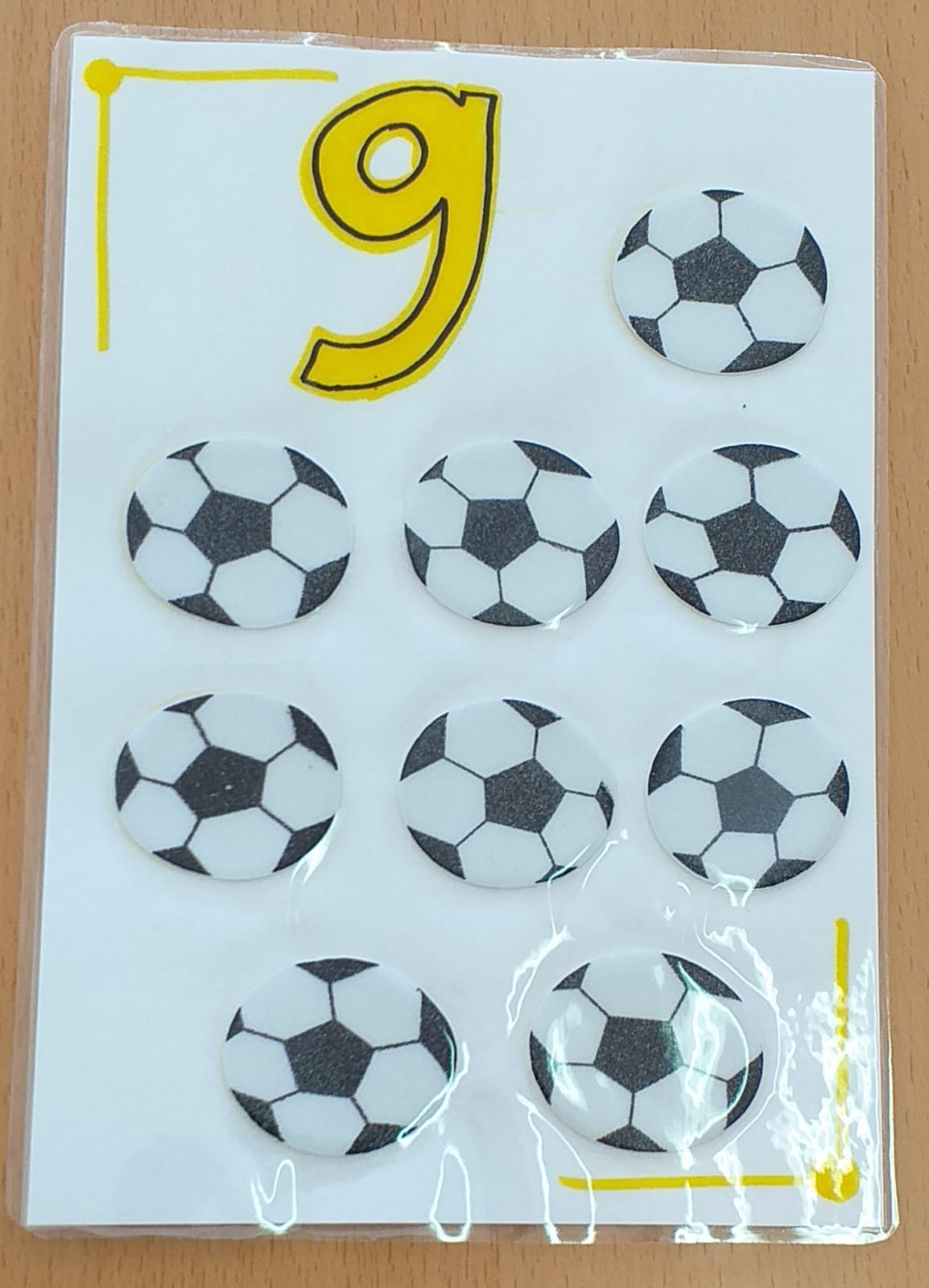 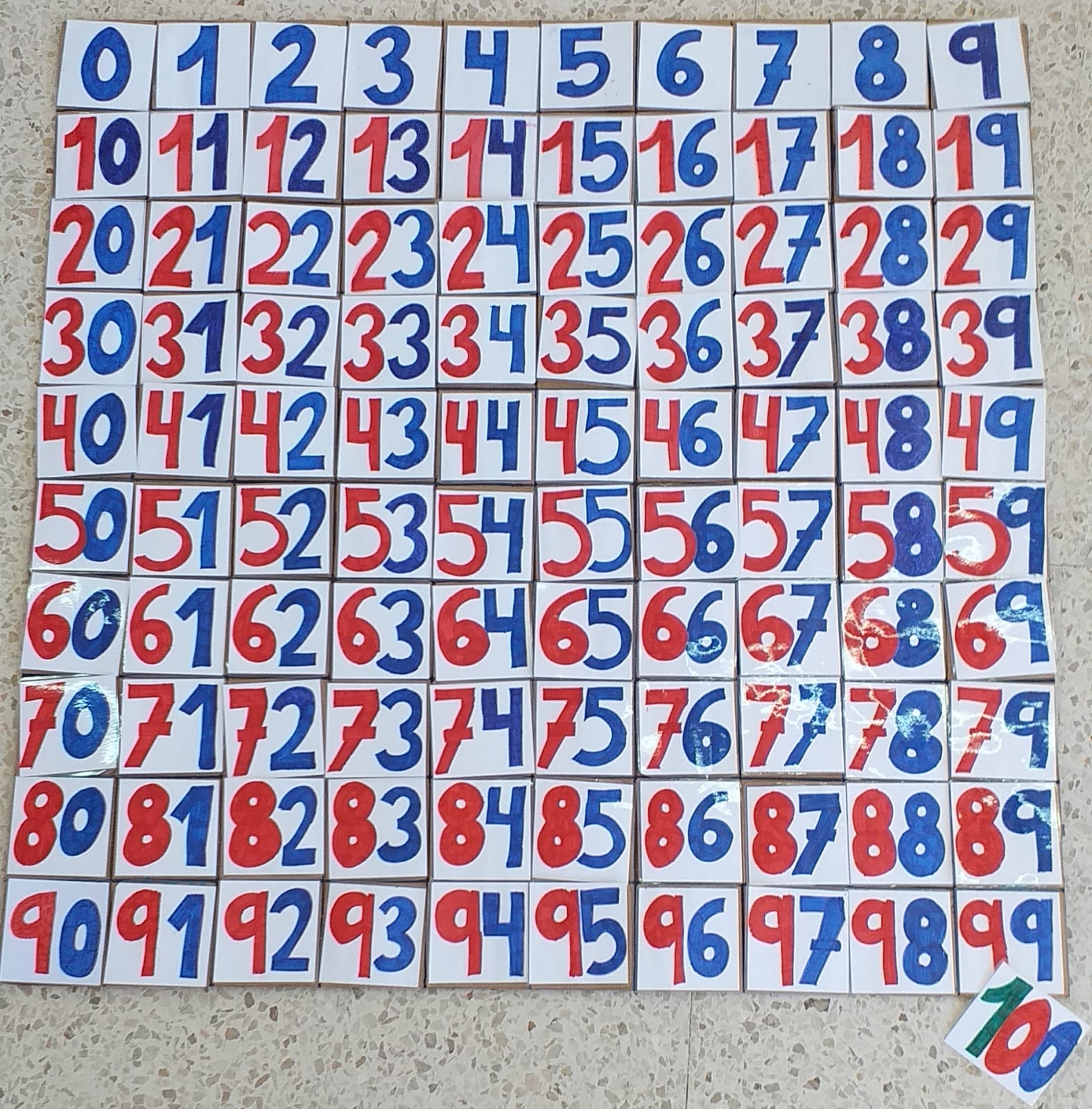 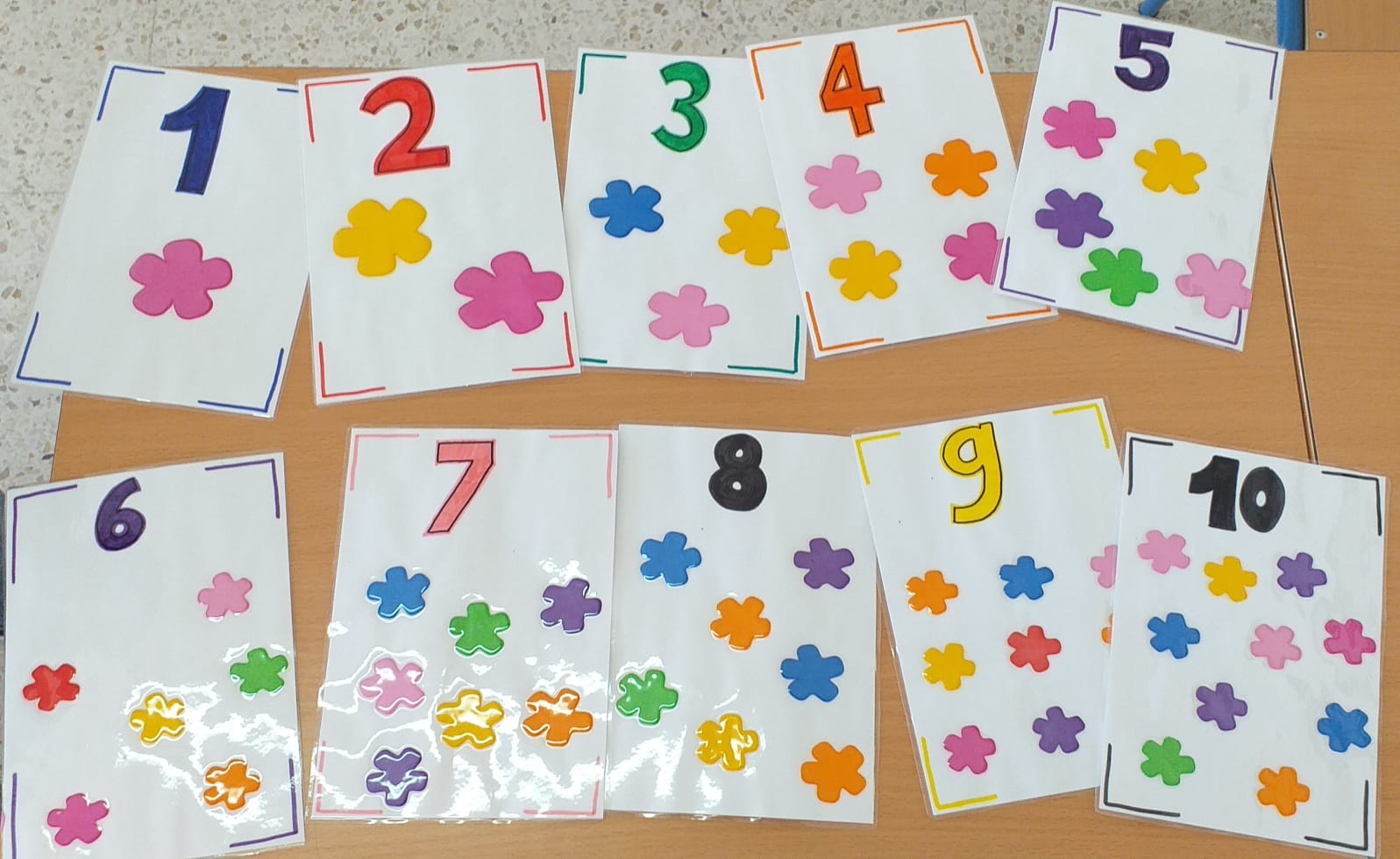 